Ośrodek Pomocy Społecznej w Osinie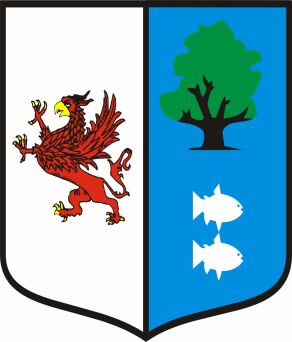 Raport z ewaluacji i monitoringu realizacji Strategii Rozwiązywania Problemów Społecznych w Gminie Osina za 2023 r.WprowadzenieStrategia Rozwiązywania Problemów Społecznych Gminy Osina na lata 2018-2026 jest dokumentem otwartym, programującymw długim okresie politykę społeczną gminy. Istotnym elementem planowania strategicznego jest prowadzenie monitoringu i ewaluacji, które pozwalają ocenić, czy wyznaczone działania zmierzają we właściwym kierunku i przynoszą zakładane rezultaty. Analizy te są niezbędne do diagnozy trafności zaplanowanych priorytetów oraz kierunków przedsięwzięć zwartych w celach operacyjnych, które są określone w Strategii.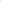 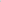 Monitoring polega na systematycznym zbieraniu oraz analizowaniu ilościowych i jakościowych danych w celu oceny stopnia realizacji założeń zawartych w Strategii. Wskazuje on poziom skuteczności polityki społecznej prowadzonej w gminie. Raport jest również podstawą do podejmowania działań korygujących w przypadku, gdy dokument wymaga aktualizacji ze względu na istotne zmiany społeczne podyktowane zmianami regulacji prawnych, czy też pojawieniem się nowych problemów społecznych. Monitoring opiera się na ocenie efektów realizacji konkretnych celów operacyjnych wskazanych w Strategii za pomocą wskaźników opracowanych podczas przygotowywania dokumentu.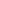 Ewaluacja rozumiana jest jako badanie efektywności wdrażania Strategii Rozwiązywania Problemów Społecznych w gminie Osina na lata 2018-2026. Służy również do diagnozy i analizy problemów pojawiających się w trakcie jej realizacji, oceny skuteczności i adekwatności podejmowanych działań. Ewaluacji dokonuje się na podstawie wyników monitoringu przy wykorzystaniu jakościowych i ilościowych metod badawczych.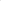 Raport obejmuje okres 2023 r., ilustruje ogół zidentyfikowanych przedsięwzięć realizowanych w gminie Osina. Dzięki niniejszemu dokumentowi można zaobserwować sprawność działania instytucji samorządowych oraz organizacji pozarządowych realizujących zadania z zakresu pomocy społecznej oraz efekty tychże działań.Koordynatorem Strategii Rozwiązywania Problemów Społecznych w Gminie Osina na lata 2018-2026 jest Ośrodek Pomocy Społecznej w Osinie. Monitoring Strategii odbywał się z udziałem instytucji samorządowych, organizacji pozarządowych oraz podmiotów odpowiedzialnych za realizację zadań związanych ze sprawami społecznymi.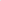 Gromadząc niezbędne dane oraz dokonując ich analiz odnoszono się do wskaźników przypisanym poszczególnym działaniom określonym w Strategii. 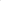 W niniejszym raporcie przedstawiono zestawienie danych dla każdego obszaru w 2023 r. oraz opis realizowanych zadań. Realizacja zapisów strategicznych ujęta została poniżej w zestawieniach tabelarycznych.Ocena stopnia realizacji celów operacyjnych w 2023 rokuOdnosząc się do celu strategicznego Nr 1 — Zintegrowany system wsparcia i opieki nad dzieckiem oraz rodziną należy stwierdzić, iż w gminie Osina podejmuje się liczne działania na rzecz zintegrowania sytemu wsparcia i opieki nad dzieckiem i rodziną zarówno na poziomie jednostek samorządowych, jak i organizacji pozarządowych. Należy stwierdzić, iż poziom ich realizacji osiąga zadowalający poziom. Wykazujemy wielopłaszczyznowe wsparcie rodziny w wypełnieniu swoich funkcji poprzez: kształtowanie prawidłowych wzorów funkcjonowania rodziny, tworzenie nowych form pomocy rodzinie, aktywizowanie społeczności do harmonijnej współpracy na rzecz rodziny, pomoc w opiece i wychowaniu dziecka. Stworzenie środowiska przyjaznego dzieciom i ich rodzicom. Poprawa funkcjonowania rodzin. Zauważalna jest zmniejszenie liczby dzieci umieszczonych w rodzinach zastępczych i innych. Działalność PWD w Gminie Osina przyczyniła się do zmniejszenia zagrożeń wynikających z braku opieki w czasie wolnym od nauki. W PWD dzieci rozwijają zainteresowania i zdobywają nowe umiejętności. Dzięki zintensyfikowaniu działań na rzecz rodzin w Gminie Osina zauważalny jest wzrost świadomości mieszkańców w zakresie społecznie pożądanego modelu rodziny prowadzący do zmniejszenia trudności w pełnieniu funkcji związanych z opieką, wychowaniem i skuteczną ochroną dzieci i młodzieży. Odnotowujemy również zmniejszenie skali zjawiska przemocy domowej.Odnosząc się do celu strategicznego Nr 2 Rozwój systemów wspierających aktywność zawodową mieszkańców gminy. Podejmujemy wiele działań w celu poprawy sytuacji materialnej. Zapewniamy poprawę kondycji psychicznej poprzez działalność punktu konsultacyjnego i specjalistów w PWD. Stwarzamy możliwość nabycia nowych umiejętności zawodowych lub/i doświadczenia zawodowego realizacja projektu „Umiejętności to możliwości” – zatrudnienie znalazły 4 osoby. Stwarzamy możliwość przekwalifikowania zawodowego czy podjęcia stałego zatrudnienia – w tym dla osób niepełnosprawnych - zatrudnienie ZAZ Goleniów 5 osób. Poprzez pracę socjalną nasi klienci nabywają umiejętności poszukiwania zatrudnienia. Należy stwierdzić, iż poziom realizacji tego zadania osiąga zadowalający poziom.Odnosząc się do celu strategicznego Nr 3 Pomoc osobom niepełnosprawnym i starszym w prawidłowym funkcjonowaniu w życiu społeczności lokalnej należy stwierdzić, iż w gminie Osina podejmuje się liczne działania w tym zakresie. Należy stwierdzić, iż poziom ich realizacji osiąga zadowalający poziom. Niezmiernie istotna jest intensyfikacja działań na rzecz osób starszych i niepełnosprawnych. W obszarze tym warto zwrócić uwagę na promocję i wsparcie organizacji pozarządowych w podejmowanych inicjatywach na rzecz seniorów i osób niepełnosprawnych. Należy integrować osoby starsze i niepełnosprawne ze społeczeństwem, wyrównywać poziom życia seniorów i osób niepełnosprawnych. Bardzo ważna jest rehabilitacja społeczna oraz pobudzanie aktywności osób starszych i niepełnosprawnych.Podsumowanie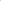 Dokonanie analizy w ramach przeprowadzonego monitoringu i ewaluacji Strategii Rozwiązywania Problemów Społecznych w Gminie Osina na lata 2018-2026 pozwoliły sprawdzić skuteczność i miarodajność ustalonych wskaźników, które stanowią narzędzie badawcze. Na tym etapie sformułowano rekomendacje dotyczące kierunkowych działań na kolejne lata: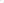 1. Podkreślić należy bezwzględną konieczność dalszego zatrudniania asystenta rodziny oraz prowadzenia Placówek Wsparcia Dziennego, gdzie dzieci i rodziny otrzymują specjalistyczną pomoc i wsparcie. Zapewnienie w budżecie środków na funkcjonowanie rodzin wspierających. Wymienić również należy konieczność dalszej działalności Punktu Informacyjno-Konsultacyjnego dla rodzin doznających przemocy domowej oraz rodzin z problemami opiekuńczo wychowawczymi oferującego dostęp do poradnictwa specjalistycznego tj. poradnictwo psychologiczne, terapeuty do spraw uzależnień oraz zapewnienia bezpłatnego dostępu do poradnictwa prawnego. Należy zagwarantować rodzinom możliwość korzystania ze szkoleń oraz konferencji mających na celu podnoszenie ich kwalifikacji, umiejętności rodzicielskich oraz konstruktywnego radzenia sobie z problemami opiekuńczo-wychowawczymi.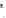 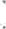 Obszarem wymagającym intensyfikacji jest stworzenie odpowiednich narzędzi umożliwiających podnoszenie kwalifikacji zawodowych oraz zdobywania kompetencji społecznych. Zasadne wydaje się rozwijanie systemu informacyjnego dotyczącego form pomocy dla ofiar przemocy i osób uzależnionych w celu zwiększenia skuteczności podejmowanych działań.Niezmiernie istotna jest również intensyfikacja działań na rzecz osób starszych i niepełnosprawnych. W związku z tym, Gmina Osina podjęła współpracę w roli partnera z Regionalnym Ośrodkiem Polityki Społecznej w Szczecinie w celu realizacji projektu  Social Silver. Projekt zakłada uruchomienie w regionie sieci profesjonalnych Centrów Mentoringu i Wolontariatu Seniorów, miejsc aktywizujących osoby starsze, ukierunkowane na profilaktykę kondycji zdrowotnej i społecznej seniorów, by jak najdłużej utrzymać ten cenny kapitał w życiu społecznym, a tym samym oddalić moment osamotnienia osób starszych i konieczności uruchamiania pomocy ratunkowej, często w formie stacjonarnej opieki. Działaniem towarzyszącym projektowi będzie uruchomienie Platformy Usług dla Seniorów, elektronicznego narzędzia wsparcia i pomocy specjalistycznej, z którego korzystać będą wszyscy mieszkańcy regionu. Planowany okres realizacji to lata 2024-2029.Wpływ na ocenę stopnia realizacji zapisów strategicznych mają m.in. trudności, jakie napotyka się podczas pozyskiwania danych niezbędnych do przeprowadzania analiz. Nie wszystkie podmioty tworzące system pomocy społecznej prowadzą statystki, co wpływa na prowadzenie monitoringu i ewaluacji. Dokonany podgląd danych pozwolił ustalić, iż w intensyfikacji wszelkich działań umieszczonych w Strategii Rozwiązywania Problemów Społecznych w Gminie Osina na lata 2018-2026 problem stanowią ograniczone środki finansowe własne i pozabudżetowe jednostek funkcjonujących poza terenem gminy Osina. Należy zatem podejmować inicjatywy, które pozwolą pozyskiwać dodatkowe źródła finansowe (w formie konkursów ministerialnych, projektów finansowanych z EFS etc.).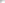 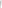 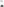 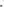 Strategia Rozwiązywania Problemów Społecznych w Gminie Osina na lata 2018-2026 wskazuje kierunki podejmowanej współpracy w obszarach związanych z niwelowaniem negatywnych skutków szeroko rozumianych problemów społecznych. Sukcesywne wdrażanie rozwiązań zaproponowanych w powyższym dokumencie pozwoli utrwalić pozytywne zmiany zachodzące w wyniku właściwie prowadzonej polityki społecznej.Anna Kaliczyńska     Kierownik Ośrodka Pomocy Społecznej                                w OsinieCel strategicznyCel operacyjnyRealizatorzyStopień realizacji celuSkala od 1 – 5:1 – Niezrealizowany2 – zrealizowany w małym stopniu3 – zrealizowany w średnim stopniu4 – zrealizowany w dużym stopniu5 – zrealizowany całkowicieUzasadnienieZintegrowany system wsparcia i opieki nad dzieckiem oraz rodzinąWspieranie rodzin w prawidłowym wypełnianiu funkcji rodzicielskiej- OPS- GKRPA,- placówki oświatowe- Placówki Wsparcia       Dziennego- organizacjepozarządowe- samorząd gminny- policja- kuratorzy sądowi5W roku 2023 z terenu Gminy Osina wsparciem asystenta objętych było 10 rodzin i 25 dzieci z tych rodzin w tym jedna rodzina z ustawy „Za życiem”;Edukowano rodziców, poprzez dostarczanie im wiedzy o prawidłowościach lub nieprawidłowościach funkcjonowania rodziny i ich znaczenia dla rozwoju dziecka;Wspierano m. in. poprzez poradnictwo rodzin przeżywających różnorakie trudności;Prowadzono konsultacje dla osób zgłaszających problemy wychowawcze z dzieckiem; Bezpośrednie kontakty z rodziną  i dzieckiem; Mediacje i negocjacje dotyczące ich postępowania i korekty sytuacji;Pomoc doraźną tj., pomoc materialną, napisanie podania, pisma, prośby itp., pomoc w załatwieniu spraw urzędowych;Pomoc długofalową tj., objęcie rodzin pomocą asystenta rodziny, objęcie dziecka opieką przez placówkę wsparcia dziennego, zorganizowanie indywidualnych lub grupowych zajęć terapeutycznych, udzielanie porad w sprawach życiowych, związanych z prowadzeniem gospodarstwa domowego, budżetu rodzinnego, pielęgnacją i zdrowotnymi potrzebami dzieci;Tworzenie oraz rozwój opieki nad dzieckiem, w tym placówek wsparcia dziennego, które zostały uruchomione 2019 r. - w 2023 r. do placówek uczęszczało 60 dzieci;Monitorowanie środowisk zagrożonych trudnymi sytuacjami życiowymi, zapewnienie rodzinie przeżywającej trudności wsparcia i pomocy asystenta rodziny;Skoordynowanie i kompleksową pomoc ze strony wszystkich instytucji i organizacji działających na rzecz dziecka i rodziny – systematyczne spotkania zespołu interdyscyplinarnego, w skład którego wchodzą: pracownik socjalny, pedagog, dzielnicowy, kurator, asystent rodziny;Zapewnienie specjalistycznego poradnictwa rodzinnego w tym: terapii indywidualnej, terapii grupowej, terapii rodzinnej;Podejmowanie działań w kierunku reintegracji rodzin i zapewnienie dziecku optymalnej formy opieki;Zapewnienie miejsca schronienia dla osób doświadczających przemocy;Współpraca z placówkami oświatowymi w zakresie rozwiązywania problemów z dziećmi;Udzielanie poradnictwa specjalistycznego - w Gminie Osina prowadzone jest poradnictwo psychologiczne, terapeuty uzależnień, poradnictwo prawne – w ramach Rządowego Programu „Nieodpłatna pomoc prawna”. Nieodpłatna pomoc prawna i nieodpłatne poradnictwo obywatelskie przysługują osobie uprawnionej, która nie jest w stanie ponieść kosztów odpłatnej pomocy prawnej i mediacji. Poradnictwo ds. przemocy domowej i poradnictwo socjalne - Specjaliści Pracy Socjalnej - w każdy piątek w godzinach od 13 do 15 w siedzibie OPS; Informujemy o możliwości korzystania z bezpłatnej aplikacji mobilnej „Twój Parasol” oraz Ogólnopolskiego Pogotowia dla Ofiar Przemocy w Rodzinie „Niebieska Linia”. Infolinia 800 12 00 02 czynna jest przez całą dobę. W ramach współpracy z Powiatowy Centrum Pomocy Rodzinie w Goleniowie informujemy mieszkańców o możliwości przystąpienia do projektów realizowanych przez PCPR w Goleniowie w ramach Regionalnego Programu Operacyjnego Województwa Zachodniopomorskiego, współfinansowanego ze środków Europejskiego Funduszu Społecznego; w trakcie roku kierowano sprawców przemocy do odbycia programu korekcyjno - edukacyjnego dla osób stosujących przemoc – realizowanego przez Powiatowe Centrum Pomocy Rodzinie w Goleniowie; prowadzono rozmowy podczas posiedzeniach zespołu interdyscyplinarnego i do spraw asysty rodziny;Ponadto w prowadzonych na terenie Gminy Osina 4 Placówkach Wsparcia Dziennego oferowane jest objęcie dzieci i ich rodzin opieką wychowawcy, pedagoga, terapeuty rodzinnego, socjoterapełty, psychologa;liczba dzieci jakie skorzystały z darmowego wypoczynku – 8 dzieci;ogólna liczba rodzin pobierających świadczenia rodzinne – w 2023 r. 162;fundusz alimentacyjny – dla 19 rodzin dzieci w rodzinach 30;świadczenie „Za życiem” – 1 rodzina;ilość wydanych ogólnopolskich  Kart Dużej Rodziny – w 2023 r. było to 109 tradycyjnych kart i 11 elektronicznych;liczba rodzin oraz osób w tych  rodzinach, która skorzystała z pomocy udzielonej w formie pracy socjalnej - rodzin 115, osób w tych rodzinach 197;liczba rodzin oraz osób w tych rodzinach, które uzyskały pomoc  pieniężną z OPS - rodzin 158, osób w tych rodzinach 283;liczba rodzin, którym udzielono  pomocy pod kątem niepełnosprawności członka rodziny - rodzin 36, osób w tych rodzinach 62;Od 2019 r. Wójt Gminy Osina wspólnie ze Stowarzyszeniem „AWIS” z Nowogardu przystąpił jako partner do realizacji projektu pn. Nowe Placówki Wsparcia Dziennego w powiecie goleniowskim „Czwarte Piętro” w Nowogardzie i 2 PWD w gminie Osina” finansowanego ze środków Unii Europejskiej w ramach Regionalnego Programu Operacyjnego Województwa Zachodniopomorskiego na lata 2014–2020. W wyniku czego w listopadzie 2019 r. zostały uruchomione na terenie Gminy Osina Placówki Wsparcia Dziennego w miejscowościach Osina i Węgorza. W ramach tej współpracy w 2021 r. uruchomiono dwie kolejne w miejscowościach Kościuszki i Krzywice i w 2023 r. na terenie Gminy Osina działy już cztery takie placówki. Zgodnie z projektem, zadaniem placówki jest stworzenie kompleksowego wsparcia dla dzieci i ich rodzin z problemami opiekuńczo-wychowawczymi. W każdym roku wsparciem objętych jest do 30 dzieci w każdej placówce wraz z rodzicami lub opiekunami prawnymi. Wsparcie oferowane przez placówkę zakłada objęcie dzieci i ich rodzin opieką wychowawcy, pedagoga rodzinnego, socjoterapełty, psychologa. Organizowane są zajęcia edukacji społecznej i finansowej oraz korepetycje dla dzieci. Na podstawie zdiagnozowanych potrzeb organizowane są zajęcia pozwalające na rozwijanie umiejętności dzieci. Dzięki zajęciom z animatorem kultury dzieci mogą rozwinąć swoje zainteresowania. W ciągu roku organizowanych było dużo wyjazdów integracyjnych .Podopieczni brali również udział w różnych zajęciach. W Placówkach prowadzone były: korepetycje dla dzieci, oraz dla rodziców: konsultacje z radcą prawnym i spotkania psychoterapeutyczne.  W miesiącach styczeń - kwiecień 2023 r. we wszystkich PWD prowadzone były regularne zajęcia opiekuńczo-wychowawcze oraz zajęcia socjoterapeutyczne, psychologiczne i pedagogiczne.Wspieranie przeciwdziałania problemom wychowawczym dzieci i młodzieży zagrożonych wykluczeniem społecznym- OPS- GKRPA,- placówki oświatowe- Placówki Wsparcia       Dziennego- organizacjepozarządowe- samorząd gminny- policja- kuratorzy sądowi5działania edukacyjne służące wzmocnieniu opiekuńczych i wychowawczych kompetencji rodziców w rodzinach z problemami opiekuńczo-wychowawczymi;przygotowanie i udostępnianie materiałów o charakterze informacyjnym i edukacyjnym;ułatwienie dostępu do podstawowych informacji z zakresu wspierania rodziny i przeciwdziałania przemocy;prowadzenie gablot informacyjnych w Urzędzie Gminy Osina, Ośrodku Pomocy Społecznej w Osinie oraz placówkach opieki zdrowotnej;rozpowszechnianie do ogółu mieszkańców Gminy Osina broszur i ulotek z zakresu wspierania rodziny i przemocy domowej, ofert programów profilaktycznych;publikowanie na stronie internetowej Urzędu Gminy Osina informacji o lokalnym systemie pomocy i wsparcia dla osób uwikłanych w zjawisko przemocy domowej;liczba dzieci i młodzieży uczestniczących w zajęciach organizowanych przez placówki                                wsparcia dziennego – w 2023 r. było  to 60 dzieci;Prowadzenie lokalnych kampanii społecznych:https://www.osina.pl/images/stories/2023/03_17_dokumenty/SIE%C4%86_POMOCY_OSOBOM_POKRZYWDZONYM_PRZEST%C4%98PSTWEM.pdfhttps://www.osina.pl/ops/3004-telefony-zaufaniahttps://www.osina.pl/ops/przemoc-w-rodzinie/przemoc-w-rodzinie/3003-telefony-zaufaniahttps://www.osina.pl/ops/przemoc-w-rodzinie/przemoc-w-rodzinie/3006-twoj-parasol-aplikacja-mobilnahttps://www.osina.pl/images/stories/2023/2023_12_12_ulotka_przemocy_nie.pdfhttps://www.osina.pl/ops/3005-twoj-parasol-aplikacja-mobilnahttps://www.osina.pl/ops/3000-nieodplatna-pomoc-prawna-nieodplatne-poradnictwo-obywatelskie-oraz-nieodplatna-mediacjahttps://www.osina.pl/ops/2998-centrum-psychoterapii-i-leczenia-uzaleznien-anon-poradnia-uzaleznien-w-goleniowieWarsztaty Świadomi Rodzice w Kościuszkach Na warsztaty w świetlicy wiejskiej w Kościuszkach w dniu 19.09.2023 r. zaproszeni  zostali wszyscy chętni dorośli, rodzice do udziału w warsztatach Świadomi Rodzice, które odbyły się w ramach projektu "Szanse dla bezdroży” współfinansowanego przez Narodowy Instytut Wolności - Centrum Rozwoju Społeczeństwa Obywatelskiego ze środków Rządowego Programu Fundusz Inicjatyw Obywatelskich NOWEFIO na lata 2021- 2030. 
Etap ten dedykowany został rodzicom dzieci, zamieszkującym na terenie naszego powiatu. Podczas zajęć rodzice mieli okazję zwiększyć swoje kompetencje rodzicielskie. Nauczyć się jak być blisko swoich dzieci, jak ich słuchać oraz rozumieć, jak reagować w trudnych sytuacjach, jak radzić sobie z uzależnieniami dzieci, Ponadto omówiona zostałą prawidłowa postawa rodzica np. podczas wspólnego odrabiania lekcji z dzieckiem oraz pozytywna dyscyplina, która ułatwi prawidłowy rozwój dziecka. W warsztatach mogli wziąć udział rodzice z całej gminy Osina.https://www.osina.pl/start/polski-lad/3104-warsztaty-swiadomi-rodzice-w-kosciuszkachdziałania edukacyjne kierowane do ogółu dzieci i młodzieży uczęszczających do SP w Osinie:Bezpieczne ferieDnia 31.01.2023 r. odbyły się w naszej szkole spotkania profilaktyczno- edukacyjne uczniów ze Specjalistą ds. Nieletnich z Komisariatu Policji w Nowogardzie oraz z Powiatowej Stacji Sanitarno- Epidemiologicznej w Goleniowie nt. „ Bezpieczne ferie”. Spotkania miały na celu przygotowanie uczniów do bezpiecznego i aktywnego wypoczynku zimowego. Uczniowie mieli okazję porozmawiać na temat szeroko pojętego bezpieczeństwa m.in. w domu, podczas korzystania ze stoków czy innych form wypoczynku. Przypomnieli sobie, jak należy się zachować, jeśli staną się świadkami zdarzeń, w których zagrożone jest ludzkie życie oraz pod jakie numery należy dzwonić, aby uzyskać potrzebną pomoc. Ważnym elementem spotkania była rozmowa o przestrzeganiu zasad poruszania się po drogach, szczególnie po zmroku, kiedy niezbędne stają się elementy odblaskowe.  http://sposina.pl/30-aktulnosci/935-bezpieczne-ferieBezpieczne Ferie Zimowe” - Spotkanie z Przedstawicielami Policji - świetlica szkolna W dniu 10 lutego w świetlicy szkolnej odbyło się spotkanie z dzielnicowym oraz specjalistą ds. nieletnich KP Nowogard.  W trakcie spotkania poruszony został najważniejszy temat, temat bezpieczeństwa. Uczniom klas I-III przypomniane zostały zasady bezpiecznego spędzania zimowego wypoczynku. Właśnie podczas spotkań tego typu uczniowie mogą usłyszeć wiele cennych wskazówek i rad po to, aby  bezpiecznie spędziły czas zimowego odpoczynku. Przypomniano uczniom  jak zachować się bezpiecznie na drodze, jak ważne jest dla ich bezpieczeństwa używanie elementów odblaskowych. Dla zapewnienia  pełnego bezpieczeństwa  policjanci przestrzegali najmłodszych uczniów naszej szkoły o zagrożeniach związanych z zimową aurą. Uczniowie bardzo chętnie uczestniczyli w spotkaniu, aktywnie wypowiadając się  w temacie. W prezencie otrzymali certyfikat  zawierający odciski linii papilarnych swoich kciuków, które własnoręcznie  sporządzili. A także elementy odblaskowe. http://sposina.pl/30-aktulnosci/936-bezpieczne-ferie-zimowe-spotkanie-z-przedstawicielami-policji-swietlica-szkolnaProgram profilaktyczny Debata i Wspólne kroki w Cyberświecie 15 marca 2023 r. odbyły się w naszej szkole warsztaty profilaktyczne, które przeprowadziła psycholog, psychoterapeuta . Uczniowie kl. IV- V wzięli udział w rekomendowanym programie proflaktycznym  Wspólne kroki w Cyberświecie, który ma  za zadanie ukształtowanie u dzieci wiedzy i umiejętności, które sprzyjają bezpiecznemu korzystaniu z Internetu i innych mediów elektronicznych, a także chronią przed uzależnieniami od nich. Uczniowie wzmocnili umiejętności radzenia sobie z emocjami i budowania relacji, pogłębili wiedzę i umiejętności na temat bezpiecznego korzystania z Internetu i innych mediów elektronicznych oraz rozszerzyli  wiedzę na temat zagrożeń wiążących się z korzystaniem z Internetu, mediów elektronicznych, w tym: cyberprzemocy, hejtowania i innych zachowań antyspołecznych w sieci. Uczniowie kl. VI- VIII uczestniczyli w rekomendowanym programie profilaktycznym Debata skupiającym się na szeroko rozumianej profilaktyce uniwersalnej, której głównym celem jest wyposażenie młodzieży w umiejętności radzenia sobie w sytuacjach trudnych. Warsztaty te nie tylko podniosły poziom wiedzy uczniów na temat substancji psychotropowych, ale dzięki nim młodzi ludzie mieli szansę na weryfikację swojej wiedzy oraz zmianę dotychczasowych przekonań. http://sposina.pl/30-aktulnosci/946-program-profilaktyczny-debata-i-wspolne-kroki-w-cyberswiecieDzień Kolorowej Skarpetki w klasie 3a 21 marca to nie tylko początek kalendarzowej wiosny, ale także Światowy Dzień Osób z Zespołem Downa. Tego dnia w klasie 3a zostały przeprowadzone zajęcia pn. „Dzień Kolorowej Skarpetki”. W czasie zajęć rozmawiano na temat różnorodności, wyjątkowości, tolerancji i akceptacji. Na zajęciach plastycznych uczniowie stworzyli kolorowy plakat z papierowych skarpetek „nie do pary”. Tego dnia wspólnie pokazaliśmy, że choć każdy z nas jest inny, wszyscy jesteśmy równi, a budzenie świadomości i empatii warto rozpocząć już od najmłodszych lat. http://sposina.pl/30-aktulnosci/949-dzien-kolorowej-skarpetki-w-klasie-3aSpektakle profilaktyczne Dnia 19 kwietnia 2023 r. gościliśmy w naszej szkole aktorów Teatru  Edukacji i Profilaktyki „Maska” z Krakowa. Uczniowie kl. 0- IV obejrzeli bajkę o przyjaźni i tolerancji pt. „ Misio Tulisio”. Dzieci dowiedziały się,  że przyjaźń ma wielką wartość, a szacunek należy się każdemu - bez względu na jego pochodzenie czy wygląd. Starsi uczniowie naszej szkoły obejrzeli spektakl poruszający problem zażywania dopalaczy i picia alkoholu pt. „ Laboratorium życia”.  Uczniowie poszerzyli  wiedzę z zakresu działania substancji psychoaktywnych (dopalaczy) na organizm ludzki oraz niepożądanych efektów po ich zażyciu. Dopalacze bywają dużo mocniejsze i o wiele bardziej toksyczne od narkotyków, a co za tym idzie, szybciej uzależniają i powodują poważne komplikacje. Uczniowie obejrzeli spektakle z zainteresowaniem i pożegnali aktorów gorącymi brawami. http://sposina.pl/30-aktulnosci/984-spektakle-profilaktyczneSiła pomocy!  Po raz kolejny udowodniliśmy, że w kwestii bezinteresownego niesienia pomocy jesteśmy jednomyślni. Człowieczeństwo to słowa czy czyny? My na pewno nie poprzestaliśmy na słowach i pomogliśmy chorej uczennicy z naszej szkoły, Damaris z 4a. 27 kwietnia odbył się charytatywny kiermasz słodkości od serca dla serca. W trakcie tej szlachetnej akcji zebraliśmy kwotę 1773 zł, która została przekazana Fundacji Serca dla Maluszka z przeznaczeniem na leczenie i rehabilitację Damaris Konopka.http://sposina.pl/30-aktulnosci/990-sila-pomocyUczeń w sieci. Jak mądrze korzystać z Internetu? Klasa 3a w roku szkolnym 2022/2023 uczestniczyła w projekcie edukacyjnym pn. Uczeń w sieci. Jak mądrze korzystać z Internetu? Dzięki udziałowi w projekcie uczniowie zdobyli wiedzę na temat różnych zagrożeń związanych z użytkowaniem Internetu. Dowiedzieli  się, jak reagować w sytuacjach niepokojących podczas korzystania z zasobów internetowych. Nauczyli się mądrze i bezpiecznie korzystać z Internetu, a także rozwinęli kompetencje społeczne, emocjonalne oraz cyfrowe. http://sposina.pl/30-aktulnosci/1018-uczen-w-sieci-jak-madrze-korzystac-z-internetu-2„ Tydzień przyjaźni i bezpieczeństwa” W  celu zwiększenia skuteczności działań wychowawczych i profilaktycznych na rzecz szeroko pojętego bezpieczeństwa i tworzenia przyjaznego środowiska szkolnego w  dniach 15-19 maja  2023r. odbywał się w naszej szkole „ Tydzień przyjaźni i bezpieczeństwa”. W poniedziałek  uczniowie wszystkich klas wykonywali klasowe plakaty profilaktyczne  nt. „ Razem przeciwko przemocy”, które miały na celu przeciwdziałanie przemocy w grupie rówieśniczej oraz  uświadamianie skutków stosowania przemocy. Następnego dnia uczniowie kl. III a oraz IV a uczestniczyli w programie profilaktyki uniwersalnej „Spójrz inaczej”, który zrealizował terapeuta systemowy. Program ukierunkowany jest na wczesne zapobieganie zachowaniom ryzykownym oraz przeciwdziałanie nieprawidłowej adaptacji społecznej dzieci  poprzez wspieranie ich prawidłowego rozwoju i rozwijanie umiejętności psychospołecznych. Podczas zajęć uczniowie rozwijali umiejętności rozpoznawania i nazywania uczuć oraz radzenia sobie z negatywnymi emocjami. Kształtowali pozytywny obraz samego siebie  oraz poszerzyli wiedzę na temat zachowań prozdrowotnych, w tym przede wszystkim związanych z używaniem szkodliwych substancji chemicznych. Uczniowie klas VIII a i VIII b uczestniczyli w warsztatach profilaktycznych  nt. „ Profilaktyka FAS” podczas których zostali zapoznani  z  przyczynami, objawami i  skutkami Płodowego Zespołu Alkoholowego. Młodzież dowiedziała  się min.,  że  zespół FAS to szereg wad wrodzonych, obejmujących zaburzenia fizyczne i neurologiczne. FAS to również najpoważniejsza konsekwencja picia przez kobietę alkoholu w ciąży. Nie wiadomo, jaka ilość alkoholu wywołuje płodowy zespół alkoholowy, ale jednak pewnym jest, że już  jednorazowe picie alkoholu może wywołać skutki uboczne u dziecka. W środę gościła w naszej szkole kurator zawodowa, która  przeprowadziła wśród uczniowie kl. VI a i VII a warsztaty nt. „ Profilaktyka zapobiegania demoralizacji.  Konsekwencje prawne zachowań ryzykownych”. Pani Kurator przypomniała wszystkim o bezwzględnym stosowaniu się do norm regulujących funkcjonowanie w społeczeństwie. Ostrzegła, iż nieprzestrzeganie prawa może doprowadzić do poważnych konsekwencji, np. nadzoru kuratora czy skierowania sprawy do sądu. W czwartek specjalista ds. Nieletnich przeprowadziła zajęcia w kl. V a nt. „ Jaki czyn- taka kara” podczas których omówiona została odpowiedzialność prawna nieletnich. Natomiast  uczniowie kl. I a, I b, II a przypomnieli sobie zasady bezpieczeństwa w szkole i poza nią. Omówiono podstawowe zasady bezpieczeństwa w ruchu drogowym, podkreślono ważną rolę elementów odblaskowych, które każdy uczeń powinien posiadać. Przypomniano również zasady jakie należy stosować w kontaktach z obcymi. Ponadto poruszono temat cyberprzemocy i skutków, jakie może nieść za sobą niewłaściwe korzystanie z Internetu. Piątek był dniem na sportowo, uczniowie pod czujnym okiem nauczycieli wychowania fizycznego wzięli udział w konkurencjach  sportowych. Doskonalili umiejętność współpracy w zespole w myśl zasad zdrowej rywalizacji sportowej. Laureaci konkursów przeprowadzonych w ciągu  „Tygodnia przyjaźni i bezpieczeństwa” zostali nagrodzeni na uroczystym apelu podsumowującym tegoroczną akcję. http://sposina.pl/30-aktulnosci/1022-tydzien-przyjazni-i-bezpieczenstwa„ Bezpieczne wakacje” Aby wypoczynek w wakacje był nie tylko interesujący, ale przede wszystkim bezpieczny dnia 5 czerwca 2023 r. uczniowie klas I- VI oraz oddziału „0” uczestniczyli w zajęciach na temat „ Bezpieczne wakacje, kręci mnie bezpieczeństwo nad wodą”. Zajęcia przeprowadziła p. Paulina z Komendy Policji w Nowogardzie. Podczas spotkań zwróciła szczególną uwagę na zagrożenia jakie nieść może ze sobą rekreacja wodna. Tradycyjnie przypomniała dzieciom o zasadach bezpieczeństwa, prawidłowych zachowaniach w domu, na podwórku oraz zasadach bezpiecznego poruszania się na rowerze. W czasie zajęć dzieci były bardzo aktywne i chętnie dzieliły się posiadaną wiedzą a na zakończenie otrzymały elementy odblaskowe, dzięki którym mają być bardziej widoczne na drodze. http://sposina.pl/30-aktulnosci/1024-bezpieczne-wakacjeDzień Rodziny w klasie 3a 13 czerwca 2023 roku uczniowie klasy 3a uroczyście obchodzili Dzień Rodziny. Prezentowali swoje talenty śpiewając piosenki, recytując wiersze i wykonując zabawny taniec, dziękując w ten sposób swoim Rodzicom za trud wychowania. Po części artystycznej na sali gimnastycznej odbyły się zawody sportowe z aktywnym udziałem Rodziców, za co serdecznie dziękuję. Odbył się także mecz piłki nożnej Dzieci kontra Rodzice, podczas którego nie zabrakło sportowej rywalizacji, ale przede wszystkim dobrej zabawy. Na zakończenie uroczystości dzieci wręczyły swoim Rodzicom własnoręcznie wykonane prezenty. Spotkanie upłynęło w miłej, życzliwej i sportowej atmosferze. Dzień Rodziny to okazja, aby Rodzice mogli się zatrzymać i spędzić czas ze swoją pociechą.http://sposina.pl/30-aktulnosci/1025-dzien-rodziny-w-klasie-3aCertyfikat za udział w czwartej ogólnopolskiej akcji edukacyjnej „ Dzieci uczą rodziców” Czwarta edycja ogólnopolskiej akcji edukacyjnej „ Dzieci uczą rodziców” ogłoszonej przez Centrum Rozwoju Lokalnego było zwiększenie świadomości dzieci o otaczającym świecie. Comiesięczne lekcje obejmowały tematykę bezpieczeństwa, ekologii, kultury i historii. Akcja objęta była honorowym patronatem Ministra Edukacji Narodowej. http://sposina.pl/30-aktulnosci/1042-certyfikat-za-udzial-w-czwartej-ogolnopolskiej-akcji-edukacyjnej-dzieci-ucza-rodzicowZajęcia profilaktyczne W dniach 10 i 11 października 2023 r. uczniowie naszej szkoły uczestniczyli w zajęciach dotyczących bezpieczeństwa, przemocy rówieśniczej, cyberprzemocy oraz odpowiedzialności prawnej nieletnich. Podczas spotkań Specjalista ds. Nieletnich z Komisariatu Policji w Nowogardzie, przedstawiła zagadnienia związane z odpowiedzialnością nieletnich za popełniane czyny karalne i za zachowania niezgodne z przyjętymi normami społecznymi. Zostały przeprowadzone rozmowy z uczniami na temat rodzajów przemocy i agresji występujących w środowisku szkolnym oraz Internecie i jej konsekwencjach prawnych. Prowadząca ostrzegała, że nieprzestrzeganie prawa może doprowadzić do poważnych konsekwencji, np. nadzoru kuratora bądź skierowania sprawy do sądu. W trakcie spotkań wyjaśniono uczniom wiele pojęć związanych ze zjawiskiem przemocy w sieci oraz przypomniano uczniom czego nie mogą i nie powinni robić korzystając z Internetu (min. stosować przemocy werbalnej, rejestrować w sieci ośmieszających filmów, zdjęć i informacji, podszywać się pod inną osobę). Wśród najmłodszych uczniów szkoły zwrócono szczególną uwagę na bezpieczeństwo w szkole i poza nią.http://sposina.pl/30-aktulnosci/1071-zajecia-profilaktyczneDzień Tolerancji w naszej szkole Międzynarodowy Dzień Tolerancji to święto obchodzone corocznie 16 listopada. Jest to święto ustanowione przez UNESCO w 1995 roku, mające na celu promowanie szacunku, akceptacji i uznania bogactwa różnorodności kultur na świecie. Podczas zajęć z pedagogiem szkolnym uczniowie brali czynny udział w dyskusji o tolerancji. Zostali uwrażliwieni na wszelkiego rodzaju przejawy nietolerancji i dyskryminacji, przypomniano im, że każdy człowiek zasługuje na szacunek i akceptację. Dzień ten stał się okazją do refleksji nad własną postawą w odniesieniu do innych osób. Bądźmy empatyczni.http://sposina.pl/30-aktulnosci/1080-dzien-tolerancji-w-naszej-szkoleMiędzynarodowy Dzień Praw Dziecka Co roku 20 listopada obchodzimy Międzynarodowy Dzień Praw Dziecka. Tego dnia w szczególny sposób uwaga wszystkich kierowana jest na dzieci i ich prawa. Rocznica uchwalenia Konwencji o Prawach Dziecka, to okazja, aby z jednej strony w sposób pozytywny i radosny uświadamiać wszystkim, że prawa dziecka są ważne i każde dziecko powinno móc z nich korzystać, z drugiej strony to dzień okazywania solidarności i wsparcia wszystkim tym dzieciom na świecie, których prawa są naruszane. To radosny dzień, ale z poważnym przesłaniem. Uczniowie kl. I a podczas zajęć z pedagogiem szkolnym zostali zapoznani z prawami dziecka zapisanymi w Konwencji o Prawach Dziecka. Głównym celem spotkania było kształtowanie u dzieci świadomości posiadania własnych praw oraz uświadomienia im, że w ich otoczeniu są osoby, do których mogą zwrócić się o pomoc. http://sposina.pl/30-aktulnosci/1082-miedzynarodowy-dzien-praw-dzieckaSzkolny Dzień bez Przemocy23 listopada 2023 r. obchodziliśmy w naszej szkole coroczną akcję pn. „Szkolny Dzień bez Przemocy”. Tradycyjnie, w tym dniu uczniowie i nauczyciele przyszli do szkoły ubrani na zielono, promując w ten sposób ideę życia bez przemocy. Uczniowie kl. I- III uczestniczyli w zajęciach przeprowadzonych przez pedagoga szkolnego oraz pedagoga specjalnego nt. „ Trudne sytuacje wokół nas- przemoc i agresja”. Głównym celem zajęć było kształcenie postaw pożądanych społecznie, wypracowanie metod przeciwdziałania agresji oraz integracja zespołu klasowego. Uczniowie kl. IV a oraz V a wzięli udział w spotkaniu ze Specjalistą ds. Nieletnich z Komisariatu Policji w Nowogardzie oraz dzielnicowym nt. „ Stop przemocy i cyberprzemocy”. Podczas zajęć uczniowie zostali zapoznani min. z zagrożeniami związanymi z Internetem, konsekwencjami stosowania cyberprzemocy oraz wpływem informacji zamieszczanych w sieci na życie w rzeczywistości pozacyfrowej. Zajęcia warsztatowe w kl. VI a i VII a nt. „ Profilaktyka zapobiegania demoralizacji. Konsekwencje prawne zachowań ryzykownych” przeprowadziła kurator zawodowa z Sądu Rejonowego w Goleniowie. Uczniowie nabyli wiedzę dotyczącą odpowiedzialności prawnej nieletnich za popełnienie czynów zabronionych. Najstarsi uczniowie naszej szkoły podczas zajęć z pedagogiem szkolnym zostali zapoznani z możliwymi konsekwencjami cyberprzemocy dla jej sprawców i ofiar oraz metodami rozwiązywania sytuacji związanych z cyberprzemocą. http://sposina.pl/30-aktulnosci/1089-szkolny-dzien-bez-przemocyMAŁA KSIĄŻKA – WIELKI CZŁOWIEKW ramach kolejnej ogólnopolskiej kampanii ,,Mała książka – wielki człowiek” nasi pierwszoklasiści otrzymali wyprawki czytelnicze sfinansowane przez Ministerstwo Kultury i Dziedzictwa Narodowego pod honorowym patronatem Ministerstwa Edukacji Narodowej. W tym roku była to książka cenionej pisarki Justyny Bednarek pt. ,,Wnuczka antykwariusza’’. Natomiast rodzice pierwszoklasistów otrzymali Przewodnik ,,Kochasz? Czytaj razem z dzieckiem’’http://sposina.pl/30-aktulnosci/1094-mala-ksiazka-wielki-czlowiek-2CERTYFIKAT SŁUŻBY WIĘZIENNEJ DLA SZKOŁY PODSTAWOWEJ W OSINIE Nasza szkoła przystąpiła do Ogólnopolskiego Programu Edukacyjnego Służby Więziennej związanego z prewencją przestępstw wśród młodzieży „W SŁUŻBIE PRAWU” . 7 grudnia 2023r. uczniowie kl. VI a, VII a i VIII a uczestniczyli w zajęciach z zakresu edukacji prawnej, które przeprowadzili funcjonariusze z Zakładu Karnego w Nowogardzie. Podczas zajęć uczestnicy dowiedzieli się od kiedy i na jakich zasadach można ponosić odpowiedzialność karną, co grozi nieletnim za łamanie prawa, jak wygląda życie w więzieniu oraz jak wygląda praca w Służbie Więziennej. Uczniowie zostali uświadomieni, że łamanie prawa może przekreślić ich plany na przyszłość, a więzienie jest dla każdego trudnym doświadczeniem. http://sposina.pl/30-aktulnosci/1097-certyfikat-sluzby-wieziennej-dla-szkoly-podstawowej-w-osinieUmiemy wezwać pomoc Czy „Telefon może uratować życie?” – dowiedzieli się o tym uczniowie klasy 1a na zajęciach lekcyjnych w minionym tygodniu. Pierwszoklasiści poznali numery alarmowe oraz uczyli się w jaki sposób należy prawidłowo wezwać pomoc do osoby potrzebującej lub zdarzenia. Wszyscy uczniowie odgrywali scenki dramowe wykorzystując poznane zasady prowadzenia rozmowy z dyspozytorem. Po przeprowadzonych zajęciach uczniowie wiedzą, kiedy należy wezwać pomoc i że nie wolno wybierać numerów alarmowych bez przyczyny, czy dzwonić dla zabawy. Coraz częściej słyszymy o przypadkach, kiedy zaledwie kilkuletnie dziecko uratowało bliską osobę wykonując tylko telefon alarmowy, dlatego warto uczyć dzieci poprzez zabawę, bo mniej się wtedy denerwują i nie odczuwają presji.http://sposina.pl/30-aktulnosci/1098-umiemy-wezwac-pomocSzkoła Podstawowa w Osinie prowadzi działania ukierunkowane na pedagogizację rodziców szczególnie w rodzinach, w których występuje problem opiekuńczo wychowawczy czy zagrożenie zjawiskiem przemocy poprzez systematyczne spotkania i rozmowy dzieci jak i rodziców z pedagogiem szkolnym. Szkoła organizuje pogadanki dla rodziców z całej szkoły w formie zebrania ogólnego.liczba dzieci jakie skorzystały z darmowego wypoczynku – 8 dzieci.liczba rodzin oraz osób w tych  rodzinach, która skorzystała z pomocy udzielonej w formie pracy socjalnej - rodzin 85, osób w tych rodzinach 293.Promowanie i wspieranie aktywności sportowej, kulturalnej, artystycznej wśród dzieci i młodzieży oraz rodzinnego spędzania wolnego czasuOPSGKRPA,placówki oświatowePlacówki Wsparcia DziennegoOrganizacje pozarządowesamorząd gminny5Trzecie miejsce na początek roku 10 stycznia 2023 roku w hali OSiR w Goleniowie odbyły się Finały Mistrzostw Powiatu w piłce siatkowej chłopców IMS. Reprezentacja naszej szkoły po bardzo wyrównanych spotkaniach, w czasie których nie brakowało emocji oraz nerwowych sytuacji wywalczyła ostatecznie 3 miejsce i brązowy medal Mistrzostw Powiatu. http://sposina.pl/30-aktulnosci/915-trzecie-miejsce-na-poczatek-rokuPierwszy Szkolny Turniej Skoku Wzwyż W dniu 30 stycznia na sali gimnastycznej odbył się Szkolny Finał Skoku Wzwyż Dziewcząt i Chłopców. Po eliminacjach, które odbywały się podczas lekcji wychowania fizycznego najlepsi rywalizowali w poniedziałkowe przedpołudnie. Konkurs przeprowadzony został w kategoriach: klasy 4-6 dziewczęta, klasy 4-6 chłopcy, klasy 7-8 dziewczęta i klasy 7- 8 chłopcy. Zawody wywołały wśród widzów ogromne, pozytywne emocje. Zawodnicy niesieni dopingiem kolegów i koleżanek skakali wysoko. Rywalizacja była bardzo zacięta, nie liczyliśmy, że skoki zakończą się takimi wynikami. Najlepsi z klas 7-8 pokonywali 150 cm, a młodsi z klas 4-6 pokonali 140 cm. http://sposina.pl/30-aktulnosci/928-pierwszy-szkolny-turniej-skoku-wzwyzSensoryczne powitanie wiosny 31 marca w oddziale „0” odbyły się zajęcia w ramach innowacji pedagogicznej „ Co w trawie piszczy? – zabawy z muzyką, przestrzenią i w przestrzeni”. Celem głównym zajęć było przywitanie wiosny z wykorzystaniem ćwiczeń wzmacniających integrację sensoryczną. Po przekazaniu sobie iskierki przyjaźni bawiliśmy się w rytm muzyki. Były zagadki, utrzymanie jak najdłużej ptasiego piórka w powietrzu, rzucanie woreczkami oraz malowanie do muzyki. Dzieci wsłuchiwały się w muzykę i kolorowały zgodnie z tym, co czuły i jakie kolory im się kojarzyły z tym utworem.http://sposina.pl/30-aktulnosci/960-sensoryczne-powitanie-wiosnyFinał Tymbarku 27 kwietnia 2023 roku na stadionie w Stepnicy odbył się Finał Mistrzostw Powiatu w kategorii U 10 chłopców największego w Polsce Turnieju piłki nożnej o puchar Tymbarku . Uczniowie naszej szkoły którzy zadebiutowali w reprezentowaniu naszej szkoły podczas zawodów sportowych zaprezentowali się z naprawdę bardzo dobrej strony. Nasi uczniowie przy ogromnym wsparciu swoich rodziców, którzy nie szczędzili gardeł wygrywają wysoko z SP Stepnica 7:1 i ulegają SP 2 Goleniów 2 : 4 zajęli ostatecznie 2 miejsce. http://sposina.pl/30-aktulnosci/980-final-tymbarkuTurniej o puchar Wójta i Dyrektora SP Osina 12 maja 2023 roku na Orliku przy Sp Osina odbył się kolejny już turniej piłki nożnej chłopców o puchar Wójta Gminy i Dyrektora Szkoły. Po raz pierwszy zawody międzyszkolne rozgrywane były na nowym obiekcie. W zawodach udział wzięło 5 zespołów, które grały systemem "każdy z każdym". Turniej odbył się przy pięknej pogodzie i głośnym dopingu uczniów naszej szkoły, który poniósł naszych uczniów do Zwycięstwa. Gratulacje dla chłopców którzy pokazali swoje wysokie umiejętności nie tylko techniczne, ale również jako zawodnik walczący w duchu Fair Play. W turnieju nie było przegranych, gdyż każdy zespół otrzymał puchar, dyplom oraz nagrodę rzeczową. http://sposina.pl/30-aktulnosci/1004-turniej-o-puchar-wojta-i-dyrektora-sp-osinaFinał Regionu B 17 maja 2023 roku na Orliku Szkoły 51 w Szczecinie odbył się Wojewódzki Finał Regionu B w piłce nożnej dziewcząt IMS. Dziewczęta naszej szkoły rozegrały dwa ciężkie spotkania - wygrywając z SP Gryfice oraz ulegając z gospodarzami ( Pogoń Szczecin) zajęły II miejce i tym samym awansowały do półfinału Wojewódzkiego. http://sposina.pl/30-aktulnosci/1005-final-regionu-bPrzyjaźń i bezpieczeństwo w rywalizacji wyścigów rzędów Piątek 19 maja 2023 r., ostatni dzień „Tygodnia Przyjaźni i Bezpieczeństwa” w naszej szkole upłynął na zmaganiach sportowych. Klasy: 1a, 1b, 2a rywalizowały ze sobą w wyścigach rzędów. Konkurencje były urozmaicone od szybkościowych po wymagające zwinności i koordynacji. Uczniowie klasy 3a zmierzyli się rywalizując z klasą 4a również w wyścigach rzędów. Doping był ogłuszający, emocje ogromne ale tak naprawdę liczyła się dobra zabawa i oczywiście PRZYJAŹŃ I BEZPIECZEŃSTWO. Dzięki stowarzyszeniu ŁĄCZY NAS DOBRO po zakończonej zabawie wszyscy uczniowie i nauczyciele otrzymali upominki. http://sposina.pl/30-aktulnosci/1015-przyjazn-i-bezpieczenstwo-w-rywalizacji-wyscigow-rzedowAwans do Finału Powiatowego W dniach 27-28 września na boisku Orlik w Nowogardzie odbyły się półfinały mistrzostw powiatu w piłce nożnej dziewcząt . Zarówno dziewczęta młodsze ID jak i starsze IMS awansowały do Finału, w którym to zmierzą się już z najlepszymi drużynami z Powiatu Goleniowskiego. Powodzenia na dalszych etapach rozgrywek.http://sposina.pl/30-aktulnosci/1046-awans-do-finalu-powiatowegoBronisław Malinowski nasz patron 27 września to rocznica śmierci Patrona naszej szkoły- Bronisława Malinowskiego. Co roku we wrześniu w klasie czwartej odbywa się lekcja o Bronisławie Malinowskim. Uczniowie poznają życiorys Patrona, jego osiągnięcia sportowe oraz najważniejsze życiowe wartości, którymi kierował się w życiu, a które powinny być dla uczniów wzorcem postępowania. http://sposina.pl/30-aktulnosci/1047-bronislaw-malinowski-nasz-patronMila Osińska 2023 - fotorelacja Wrzesień to miesiąc w którym co rocznie nasza szkoła organizuje bieg pn" Mila Osińska" .Również w tym roku wszyscy uczniowie, brali czynny udział w biegu, który upamiętnia postać patrona szkoły Bronisława Malinowskiego - wybitnego lekkoatletę i kilkukrotnego medalistę Mistrzostw Świata, Europy i Igrzysk Olimpijskich. Sportowe zmagania rozpoczęła najmłodsza grupa przedszkolna, która miała do pokonania specjalnie przygotowany tor przeszkód. Następnie grupa starsza i "zerówka" po pokonaniu toru rywalizowała na bieżni lekkoatletycznej. Klasy 1-3 miały do pokonania już coraz dłuższe dystanse w zależności od wieku. Coraz bardziej zaciętą rywalizację mogliśmy podziwiać w kategorii klas 4-6, w której wszystkie miejsca na podium zarówno wśród dziewcząt jak i chłopców zdobyli uczniowie klasy czwartej. W kategorii 7-8 dziewczęta z klasy 8 zajęły trzy pierwsze miejsca, natomiast wśród chłopców, nie było równych dla uczniów z klasy siódmej. http://sposina.pl/30-aktulnosci/1053-mila-osinska-2023-fotorelacjaNajlepsze w Powiecie po raz Trzeci W czwartek 5 października 2023 roku na Stadionie miejskim w Goleniowie odbył się Finał Mistrzostw Powiatu w piłce nożnej dziewcząt IMS. Nasze dziewczęta kolejny raz udowodniły że są bezkonkurencyjne wygrywając pewnie dwa Mecze 5:2 z Sp2 Goleniów oraz 9:0 z Sp w Kliniskach Wielkich. Dzięki temu już trzeci raz z rzędu będą reprezentować powiat Goleniowski w rozgrywkach Wojewódzkich. Zawodniczki naszej szkoły otrzymały z rąk organizatorów Dyplom, puchar oraz złote medale Również nasze najmłodsze zawodniczki dostały się do Finału, lecz musiały uznać wyższość rywalek zajmując czwarte miejsce. http://sposina.pl/30-aktulnosci/1057-najlepsze-w-powiecie-po-raz-trzeciDziewczęta na medalW dniach 22-23 listopada w Nowogardzie oraz w Białuniu odbywały się Finały Mistrzostw Powiatu w Unihokeju dziewcząt. Nasza Szkoła wystartowała w dwóch grupach wiekowych. Najlepszy wynik osiągnęły dziewczęta klasy ósmej, które wygrywając dwa spotkania, jedno remisując i jedno przegrywając zajęły ostatecznie 3 miejsce. Zabrakło trochę szczęścia gdyż o vicemistrzostwie Powiatu zdecydował gorszy bilans bramek. Mimo wszystko na szyjach zawodniczek zawisły brązowe medale. Dziewczęta ID które były najmłodsze ze wszystkich startujących zespołów i dopiero zaczynają swoją przygodę z zawodami po bardzo zaciętych i wyrównanych meczach 1 przegrana 1:0 i remis 1:1 zajęły ostatecznie 5 miejsce. http://sposina.pl/30-aktulnosci/1084-dziewczeta-naMikołajkowy Turniej piłki siatkowej 6 grudnia, to bardzo emocjonujący dzień dla wszystkich dużych i małych. Również w naszej szkole był to wyjątkowy dzień w którym oprócz wizyty, brodatego gościa z workiem pełnym prezentów, odbył po raz pierwszy Mikołajkowy - Szkolny turniej piłki siatkowej. Nikt nie odpuszczał i żadna drużyna nie dawała za wygraną do ostatniego gwizdka. Ostatecznie górą okazali się chłopcy z klasy 6 - którzy z kompletem zwycięstw wygrali cały turniej. Tuż za nimi uplasowali się chłopcy z klasy 7, kolejno klasa 8 chłopcy, 8 dziewczęta i całą stawkę zamykała klasa 5. http://sposina.pl/30-aktulnosci/1095-mikolajkowy-turniej-pilki-siatkowejPickleball to ciekawy sport 28 grudnia 2023 r. od godz. 11:00 zaproszone zostały do sali sportowej Szkoły Podstawowej im. Bronisława Malinowskiego wszystkie chętne osoby w wieku od 6-86 lat na pokaz i naukę pickleballa ( obowiązuje zmienne obuwie sportowe).Spotkanie poprowadzi pan TOMASZ GONSIORCZYK prezes POLSKIEJ FEDERACJI PICKLEBALLA, doświadczony manager i strateg.http://sposina.pl/30-aktulnosci/1103-pickleball-to-ciekawy-sportPICKLEBALL –poświąteczne spalanie kalorii W czwartek 28 grudnia 2023 r. odbył się w naszej szkole pokaz i nauka gry w pickleballa. Od godziny 11:00 do 15:00 młodzież oraz starsze osoby mogły nauczyć się i zagrać pod bacznym okiem pana Tomasza Gonsiorczyka prezesa Polskiej Federacji Pickeballa oraz jego Teamu( żony i córki). Nauka tej dyscypliny jest bardzo łatwa, dlatego już po chwili nasi gracze świetnie czuli się na boisku i byli gotowi do gry. Jest to idealna gra z rodziną i przyjaciółmi oraz okazała się sposobem na dobrą zabawę. Nasi Polscy zawodnicy odnoszą sukcesy na arenach międzynarodowych, może któryś z naszych uczniów „zarazi się” i odniesie sukces w tej dyscyplinie sportu? Czego życzymy. http://sposina.pl/30-aktulnosci/1120-pickleball-poswiateczne-spalanie-kaloriiPozostałe działania wymienione wyżej.Organizowanie i wspieranie inicjatyw uświadamiających i przeciwdziałających występowaniu przemocy w rodzinieOPSGKRPA,placówki oświatowePlacówki Wsparcia    DziennegoOrganizacje pozarządowesamorząd gminnypolicjakuratorzy sądowi5Prowadzenie lokalnych kampanii społecznych:https://www.osina.pl/images/stories/2023/03_17_dokumenty/SIE%C4%86_POMOCY_OSOBOM_POKRZYWDZONYM_PRZEST%C4%98PSTWEM.pdfhttps://www.osina.pl/ops/3004-telefony-zaufaniahttps://www.osina.pl/ops/przemoc-w-rodzinie/przemoc-w-rodzinie/3003-telefony-zaufaniahttps://www.osina.pl/ops/przemoc-w-rodzinie/przemoc-w-rodzinie/3006-twoj-parasol-aplikacja-mobilnahttps://www.osina.pl/images/stories/2023/2023_12_12_ulotka_przemocy_nie.pdfhttps://www.osina.pl/ops/3005-twoj-parasol-aplikacja-mobilnahttps://www.osina.pl/ops/3000-nieodplatna-pomoc-prawna-nieodplatne-poradnictwo-obywatelskie-oraz-nieodplatna-mediacjahttps://www.osina.pl/ops/2998-centrum-psychoterapii-i-leczenia-uzaleznien-anon-poradnia-uzaleznien-w-goleniowie„Tydzień przyjaźni i bezpieczeństwa” W celu zwiększenia skuteczności działań  wychowawczych i profilaktycznych na rzecz szeroko pojętego bezpieczeństwa i tworzenia przyjaznego środowiska szkolnego w  dniach 15-19 maja  2023 r. odbywał się w naszej szkole „ Tydzień przyjaźni i bezpieczeństwa”. W poniedziałek  uczniowie wszystkich klas wykonywali klasowe plakaty profilaktyczne  nt. „ Razem przeciwko przemocy”, które miały na celu przeciwdziałanie przemocy w grupie rówieśniczej oraz  uświadamianie skutków stosowania przemocy. Następnego dnia uczniowie kl. III a oraz IV a uczestniczyli w programie profilaktyki uniwersalnej „Spójrz inaczej”, który zrealizowała terapeuta systemowy.  Program ukierunkowany jest na wczesne zapobieganie zachowaniom ryzykownym oraz przeciwdziałanie nieprawidłowej adaptacji społecznej dzieci  poprzez wspieranie ich prawidłowego rozwoju i rozwijanie umiejętności psychospołecznych. Podczas zajęć uczniowie rozwijali umiejętności rozpoznawania i nazywania uczuć oraz radzenia sobie z negatywnymi emocjami. Kształtowali pozytywny obraz samego siebie  oraz poszerzyli wiedzę na temat zachowań prozdrowotnych, w tym przede wszystkim związanych z używaniem szkodliwych substancji chemicznych. Uczniowie klas VIII a i VIII b uczestniczyli w warsztatach profilaktycznych  nt. „ Profilaktyka FAS” podczas których zostali zapoznani  z  przyczynami, objawami i  skutkami Płodowego Zespołu Alkoholowego. Młodzież dowiedziała  się min.,  że  zespół FAS to szereg wad wrodzonych, obejmujących zaburzenia fizyczne i neurologiczne. FAS to również najpoważniejsza konsekwencja picia przez kobietę alkoholu w ciąży. Nie wiadomo, jaka ilość alkoholu wywołuje płodowy zespół alkoholowy, ale jednak pewnym jest, że już  jednorazowe picie alkoholu może wywołać skutki uboczne u dziecka. W środę gościła w naszej szkole p. Dorota Palacz, kurator zawodowa, która  przeprowadziła wśród uczniowie kl. VI a i VII a warsztaty nt. „ Profilaktyka zapobiegania demoralizacji.  Konsekwencje prawne zachowań ryzykownych”. Pani Kurator przypomniała wszystkim o bezwzględnym stosowaniu się do norm regulujących funkcjonowanie w społeczeństwie. Ostrzegła, iż nieprzestrzeganie prawa może doprowadzić do poważnych konsekwencji, np. nadzoru kuratora czy skierowania sprawy do sądu. W czwartek specjalista ds. Nieletnich przeprowadziła zajęcia w kl. V a nt. „ Jaki czyn- taka kara” podczas których omówiona została odpowiedzialność prawna nieletnich. Natomiast  uczniowie kl. I a, I b, II a przypomnieli sobie zasady bezpieczeństwa w szkole i poza nią. Omówiono podstawowe zasady bezpieczeństwa w ruchu drogowym, podkreślono ważną rolę elementów odblaskowych, które każdy uczeń powinien posiadać. Przypomniano również zasady jakie należy stosować w kontaktach z obcymi. http://sposina.pl/30-aktulnosci/1022-tydzien-przyjazni-i-bezpieczenstwaZajęcia profilaktyczne W dniach 10 i 11 października 2023 r. uczniowie naszej szkoły uczestniczyli w zajęciach  dotyczących bezpieczeństwa, przemocy rówieśniczej, cyberprzemocy oraz  odpowiedzialności prawnej nieletnich. Podczas spotkań Specjalista ds. Nieletnich z Komisariatu Policji w Nowogardzie, przedstawiła zagadnienia związane z odpowiedzialnością nieletnich za popełniane czyny karalne i za zachowania niezgodne z przyjętymi normami społecznymi. Zostały przeprowadzone rozmowy z uczniami na temat rodzajów przemocy i agresji występujących w środowisku szkolnym oraz Internecie i jej konsekwencjach prawnych. Prowadząca ostrzegała, że nieprzestrzeganie prawa może doprowadzić do poważnych konsekwencji, np. nadzoru kuratora bądź skierowania sprawy do sądu. W trakcie spotkań wyjaśniono uczniom wiele pojęć związanych ze zjawiskiem przemocy w sieci oraz przypomniano uczniom czego nie mogą i nie powinni robić korzystając z Internetu ( min. stosować przemocy werbalnej, rejestrować w sieci ośmieszających filmów, zdjęć i informacji, podszywać się pod inną osobę). Wśród najmłodszych uczniów szkoły zwrócono szczególną uwagę na bezpieczeństwo w szkole i poza nią.http://sposina.pl/30-aktulnosci/1071-zajecia-profilaktyczneDzień Tolerancji w naszej szkole Międzynarodowy Dzień Tolerancji to święto obchodzone corocznie 16 listopada. Jest to święto ustanowione przez UNESCO w 1995 roku, mające na celu promowanie szacunku, akceptacji i uznania bogactwa różnorodności kultur na świecie. Podczas zajęć z pedagogiem szkolnym uczniowie brali czynny udział w dyskusji o tolerancji. Zostali uwrażliwieni na wszelkiego rodzaju przejawy nietolerancji i dyskryminacji, przypomniano im, że każdy człowiek zasługuje na szacunek i akceptację. Dzień ten stał się okazją do refleksji nad własną postawą w odniesieniu do innych osób. Bądźmy empatyczni.http://sposina.pl/30-aktulnosci/1080-dzien-tolerancji-w-naszej-szkole„ Szkolny Dzień bez Przemocy” 23 listopada 2023 r. obchodziliśmy w naszej szkole coroczną akcję pn. „Szkolny Dzień bez Przemocy”. Tradycyjnie, w tym dniu uczniowie i nauczyciele przyszli do szkoły ubrani na zielono, promując w ten sposób ideę życia bez przemocy. Uczniowie kl. I- III uczestniczyli w zajęciach przeprowadzonych przez pedagoga szkolnego oraz pedagoga specjalnego nt. „ Trudne sytuacje wokół nas- przemoc i agresja”. Głównym celem zajęć było kształcenie postaw pożądanych społecznie, wypracowanie metod przeciwdziałania agresji oraz integracja zespołu klasowego. Uczniowie kl. IV a oraz V a wzięli udział w spotkaniu ze Specjalistą ds. Nieletnich z Komisariatu Policji w Nowogardzie oraz dzielnicowym nt. „ Stop przemocy i cyberprzemocy”. Podczas zajęć uczniowie zostali zapoznani min. z zagrożeniami związanymi z Internetem, konsekwencjami stosowania cyberprzemocy oraz wpływem informacji zamieszczanych w sieci na życie w rzeczywistości pozacyfrowej. Zajęcia warsztatowe w kl. VI a i VII a nt. „ Profilaktyka zapobiegania demoralizacji.  Konsekwencje prawne zachowań ryzykownych” przeprowadziła kurator zawodowa z Sądu Rejonowego w Goleniowie. Uczniowie nabyli wiedzę dotyczącą odpowiedzialności prawnej nieletnich za popełnienie czynów zabronionych. Najstarsi uczniowie naszej szkoły podczas zajęć z pedagogiem szkolnym zostali zapoznani z możliwymi konsekwencjami cyberprzemocy dla jej sprawców i ofiar oraz metodami rozwiązywania sytuacji związanych z cyberprzemocą. http://sposina.pl/30-aktulnosci/1089-szkolny-dzien-bez-przemocyProwadzenie kompleksowego systemu wsparcia i pomocy rodzinom dotkniętych przemocą.OPSGKRPA, Punkt Konsultacyjnyplacówki oświatowePlacówki Wsparcia    DziennegoOrganizacje pozarządowesamorząd gminnypolicjakuratorzy sądowi5W 2023 r. do Przewodniczącego Zespołu Interdyscyplinarnego wpłynęły 4 formularze Niebieska Karta „A” wszczynające procedurę Niebieskiej Karty. Odbyły się łącznie 4 posiedzenia Zespołu Interdyscyplinarnego i 6 posiedzeń Grup Roboczych. Podczas spotkań podejmowano próby rozwiązywania sytuacji kryzysowych w rodzinach, w których występuje problem przemocy w rodzinie. Pomocą zespołu interdyscyplinarnych objęte zostały te 4 rodziny. kompleksowa pomoc rodzinom dotkniętym zjawiskiem przemocy realizowana była poprzez:przyjmowanie zgłoszeń dotyczących przemocy domowej i uruchamianie procedur mających na celu powstrzymanie przemocy; wypracowanie procedur interwencji wobec ofiar i sprawców przemocy oraz opracowanie strategii postępowania;kierowanie ofiar i sprawców przemocy do specjalistów zajmujących się sprawami przemocowymi;monitorowanie rodzin, w których dochodzi do przemocy, a w szczególności uruchamianie współpracy, pracownicy socjalni oraz dzielnicowi w związku z procedurą „Niebieskiej Karty” prowadza monitoring w środowisku  zamieszkania;gromadzenie informacji na temat instytucji udzielających pomocy rodzinom, w których występuje zjawisko przemocy domowej;analizę wniosków o wszczęcie postępowania w sprawie zastosowania obowiązku poddania się leczeniu odwykowemu składanych do Gminnej Komisji Rozwiązywania Problemów Alkoholowych pod kątem związku między nadużywaniem alkoholu, a stosowaniem przemocy, występowanie z zawiadomieniami do prokuratora o podejrzeniu popełnienia czynów określonych w art. 2 pkt. 2 ustawy o przeciwdziałaniu przemocy w rodzinie;działania edukacyjne służące wzmocnieniu opiekuńczych i wychowawczych kompetencji rodziców w rodzinach zagrożonych przemocą w rodzinie;przygotowanie i udostępnianie materiałów o charakterze informacyjnym i edukacyjnym;ułatwienie dostępu do podstawowych informacji z zakresu przeciwdziałania przemocy;prowadzenie gablot informacyjnych w Urzędzie Gminy Osina, Ośrodku Pomocy Społecznej w Osinie oraz placówkach opieki zdrowotnej;rozpowszechnianie broszur i ulotek dotyczących zjawiska przemocy;publikowanie na stronie internetowej Urzędu Gminy Osina informacji o lokalnym systemie pomocy i wsparcia osób uwikłanych w zjawisko przemocy domowej;działania edukacyjne kierowane do dzieci i młodzieży;Szkoła Podstawowa w Osinie prowadziła działania ukierunkowane na pedagogizację rodziców szczególnie w rodzinach, w których występuje zagrożenie zjawiskiem przemocy poprzez systematyczne spotkania i rozmowy dzieci jak i rodziców z pedagogiem szkolnym. Szkoła organizowała pogadanki dla rodziców z całej szkoły na temat przemocy w formie zebrania ogólnego;Funkcjonowanie Placówek Wsparcia Dziennego w Gminie Osina. W każdym roku wsparciem objętych było do 30 dzieci w każdej placówce wraz z rodzicami lub opiekunami prawnymi. Wsparcie oferowane przez placówkę obejmowało dzieci i ich rodziny opieką wychowawcy, pedagoga rodzinnego, socjoterapełty, psychologa. Organizowane są w nich zajęcia edukacji społecznej i finansowej oraz korepetycje dla dzieci. Na podstawie zdiagnozowanych potrzeb zorganizowane są zajęcia pozwalające na rozwijanie umiejętności dzieci. Placówki Wsparcia Dziennego w Gminie Osina prowadzą działania ukierunkowane na pedagogizację rodziców szczególnie w rodzinach, w których występuje zagrożenie zjawiskiem przemocy poprzez systematyczne spotkania i rozmowy dzieci jak i rodziców z pedagogiem szkolnym. Organizowane są pogadanki dla rodziców na temat przemocy;wsparcie specjalistów w formie porad przygotowanych do skutecznego zajmowania się tą problematyką;kontynuowanie działalności punktu konsultacyjnego: psycholog i terapeuta rodzinny i uzależnień;wdrażanie procedury „Niebieskiej Karty”;budowanie skutecznych form pomocy dla ofiar przemocy w rodzinie;zwiększenie skuteczności i dostępności terapii dla osób doznających przemocy w rodzinie, nawiązywanie i utrwalanie współpracy z przedstawicielami poszczególnych służb i instytucji;poradnictwo prawne i mediacje – w siedzibie Urzędu Gminy – w każdy piątek w godzinach od 9 do 13;poradnictwo psychologiczne i terapeuty rodzinnego i uzależnień – stały dyżur 2 razy w miesiącu w godzinach od 15 do 17 w siedzibie Urzędu Gminy;poradnictwo ds. przemocy domowej i poradnictwo socjalne - Specjaliści Pracy Socjalnej - w każdy piątek w godzinach od 13 do 15 w siedzibie OPS;informujemy o możliwości korzystania z bezpłatnej aplikacji mobilnej „Twój Parasol” oraz Ogólnopolskiego Pogotowia dla Ofiar Przemocy w Rodzinie „Niebieska Linia”. Infolinia 800 12 00 02 czynna jest przez całą dobę. Za jej pośrednictwem można uzyskać wsparcie psychologiczne, informacje na temat przeciwdziałania przemocy w rodzinie, w tym o istniejących możliwościach prawno-proceduralnych oraz lokalnych placówkach pomocowych;w ramach współpracy z Powiatowy Centrum Pomocy Rodzinie w Goleniowie informowanie o możliwości przystąpienia do projektów;kierujemy do odbycia programu korekcyjno - edukacyjnego dla osób stosujących przemoc – realizowany przez Powiatowy Centrum Pomocy Rodzinie w Goleniowie;rozmowy podczas posiedzeniach zespołu;działalność punktu konsultacyjnego dla osób uzależnionych i współuzależnionych od alkoholu i punktu konsultacyjnego dla ofiar i sprawców przemocy w rodzinie;udział osób i grup zawodowych w specjalistycznych szkoleniach, warsztatach, konferencjach z zakresu przeciwdziałania przemocy – w celu podniesienia poziomu wiedzy różnych grup zawodowych stykających się z problematyką przemocy, w tym przygotowanie poszczególnych grup do realizacji działań pomocowych;gromadzenie informacji dotyczących potrzeb szkoleniowych w sprawie zjawiska przemocy domowej;inicjowanie edukacji przedstawicieli różnych grup zawodowych stykających się z problematyka przemocy poprzez zapraszanie na szkolenia, spotkania informacyjne, konferencje zarówno organizowane przez instytucje lokalne jak i zewnętrzne.Pozostałe działania wymienione wyżej.Rozwój systemów wspierających aktywność zawodową mieszkańców gminyProwadzenie działań aktywizujących osoby bezrobotneOPS, PUP, Wójt Gminy, Rada Gminy,PWD,ZAZ,organizacje pozarządowe4Według stanu na 31 grudnia 2023 r. stopa bezrobocia w gminie wyniosła 2,1 %. Stopa bezrobocia dla powiatu wynosi 2,2% dla województwa wynosi 4,1%. Liczba osób bezrobotnych zarejestrowanych w PUP z gminy Osina na koniec 2023 r. wynosiła 38 osoby, w tym 23 osoby stanowiły kobiety. W ramach prac społeczno-użytecznych i publicznych Urząd zatrudnił 5 osób, były to osoby długotrwale korzystające z pomocy tut. Ośrodka. Na podstawie umowy zlecenia OPS w ramach usług opiekuńczych (opieka wytchnieniowa oraz Asystent osobisty osoby niepełnosprawnej zatrudnił 3 osoby. Osoby niepełnosprawne, zagrożone marginalizacją oraz wykluczeniem społecznym zostały skierowane do pracy w  ZAZ Goleniów, ZAZ AWIS Nowogard.Współpraca z PEFRON w obszarze pozyskiwania dodatkowego wsparcia dla osób niepełnosprawnych. Praca socjalna pracowników OPS (mobilizacja podopiecznych do poszukiwania pracy oraz przekazywanie im ofert pracy, pomoc w napisaniu podania o pracę lub CV). W 2023 r. z powodu bezrobocia z pomocy Ośrodka korzystało 49 rodzin, osób w rodzinach 178.Znalezienie dla 3 osób długotrwale korzystających z OPS pracy w PWD działających na terenie Gminy Osina, Pośrednictwo pracy prowadzone w PUP. Ponadto w roku 2023 informowliśmy osoby bezrobotne korzystające z pomocy tutejszego OPS r. o odbywających się targach pracy:https://goleniow.praca.gov.pl/rynek-pracy/aktualnosci//-/asset_publisher/8VCc6CLiHUaO/content/20955250-targi-pracy-szczecin-24-maja-2023-godz-10-00-16-00?redirect=https%3A%2F%2Fgoleniow.praca.gov.pl%2Frynek-pracy%2Faktualnosci%2F%3Fp_p_id%3D101_INSTANCE_8VCc6CLiHUaO%26p_p_lifecycle%3D0%26p_p_state%3Dnormal%26p_p_mode%3Dview%26p_p_col_id%3Dcolumn-1%26p_p_col_pos%3D2%26p_p_col_count%3D3%26_101_INSTANCE_8VCc6CLiHUaO_cur%3D3%26_101_INSTANCE_8VCc6CLiHUaO_advancedSearch%3Dfalse%26_101_INSTANCE_8VCc6CLiHUaO_delta%3D10%26_101_INSTANCE_8VCc6CLiHUaO_navCategoryId%3D16713188%26p_r_p_564233524_resetCur%3Dfalse%26_101_INSTANCE_8VCc6CLiHUaO_andOperator%3Dtruehttps://goleniow.praca.gov.pl/rynek-pracy/aktualnosci//-/asset_publisher/8VCc6CLiHUaO/content/22079029-targi-pracy-szczecin-netto-arena-szczecin-25-pazdziernika-2023-godz-10-00-16-00?redirect=https%3A%2F%2Fgoleniow.praca.gov.pl%2Frynek-pracy%2Faktualnosci%2F%3Fp_p_id%3D101_INSTANCE_8VCc6CLiHUaO%26p_p_lifecycle%3D0%26p_p_state%3Dnormal%26p_p_mode%3Dview%26p_p_col_id%3Dcolumn-1%26p_p_col_pos%3D2%26p_p_col_count%3D3%26_101_INSTANCE_8VCc6CLiHUaO_cur%3D1%26_101_INSTANCE_8VCc6CLiHUaO_advancedSearch%3Dfalse%26_101_INSTANCE_8VCc6CLiHUaO_delta%3D10%26_101_INSTANCE_8VCc6CLiHUaO_navCategoryId%3D16713188%26p_r_p_564233524_resetCur%3Dfalse%26_101_INSTANCE_8VCc6CLiHUaO_andOperator%3DtrueRozpowszechniano informacje o organizowanych przez PUP kursach i programach finansowanych z EFS. Informowanie osób bezrobotne korzystające z Pomocy tut. Ośrodka o bieżących ofertach i programach PUP w Goleniowie:https://goleniow.praca.gov.pl/rynek-pracy/programy-aktywizacyjne-i-projekty/?p_p_id=15&p_p_lifecycle=0&p_p_state=maximized&p_p_mode=view&p_p_col_id=column-1&p_p_col_count=1&_15_struts_action=%2Fjournal%2Fview_article&_15_groupId=3267072&_15_articleId=21548272https://goleniow.praca.gov.pl/rynek-pracy/aktualnosci//-/asset_publisher/8VCc6CLiHUaO/content/19814581-ponowny-nabor-do-projektu-razem-mozemy-wiecej-?redirect=https%3A%2F%2Fgoleniow.praca.gov.pl%2Frynek-pracy%2Faktualnosci%2F%3Fp_p_id%3D101_INSTANCE_8VCc6CLiHUaO%26p_p_lifecycle%3D0%26p_p_state%3Dnormal%26p_p_mode%3Dview%26p_p_col_id%3Dcolumn-1%26p_p_col_pos%3D2%26p_p_col_count%3D3%26_101_INSTANCE_8VCc6CLiHUaO_cur%3D5%26_101_INSTANCE_8VCc6CLiHUaO_advancedSearch%3Dfalse%26_101_INSTANCE_8VCc6CLiHUaO_delta%3D10%26_101_INSTANCE_8VCc6CLiHUaO_navCategoryId%3D16713188%26p_r_p_564233524_resetCur%3Dfalse%26_101_INSTANCE_8VCc6CLiHUaO_andOperator%3Dtruehttps://goleniow.praca.gov.pl/rynek-pracy/aktualnosci//-/asset_publisher/8VCc6CLiHUaO/content/19827545-zapraszamy-osoby-z-niepelnosprawnosciami-do-projektu-?redirect=https%3A%2F%2Fgoleniow.praca.gov.pl%2Frynek-pracy%2Faktualnosci%2F%3Fp_p_id%3D101_INSTANCE_8VCc6CLiHUaO%26p_p_lifecycle%3D0%26p_p_state%3Dnormal%26p_p_mode%3Dview%26p_p_col_id%3Dcolumn-1%26p_p_col_pos%3D2%26p_p_col_count%3D3%26_101_INSTANCE_8VCc6CLiHUaO_cur%3D4%26_101_INSTANCE_8VCc6CLiHUaO_advancedSearch%3Dfalse%26_101_INSTANCE_8VCc6CLiHUaO_delta%3D10%26_101_INSTANCE_8VCc6CLiHUaO_navCategoryId%3D16713188%26p_r_p_564233524_resetCur%3Dfalse%26_101_INSTANCE_8VCc6CLiHUaO_andOperator%3Dtruehttps://goleniow.praca.gov.pl/rynek-pracy/aktualnosci//-/asset_publisher/8VCc6CLiHUaO/content/19958228-zapraszamy-na-bezplatne-zajecia-komputerowe-aktywni-cyfrowo-?redirect=https%3A%2F%2Fgoleniow.praca.gov.pl%2Frynek-pracy%2Faktualnosci%2F%3Fp_p_id%3D101_INSTANCE_8VCc6CLiHUaO%26p_p_lifecycle%3D0%26p_p_state%3Dnormal%26p_p_mode%3Dview%26p_p_col_id%3Dcolumn-1%26p_p_col_pos%3D2%26p_p_col_count%3D3%26_101_INSTANCE_8VCc6CLiHUaO_cur%3D4%26_101_INSTANCE_8VCc6CLiHUaO_advancedSearch%3Dfalse%26_101_INSTANCE_8VCc6CLiHUaO_delta%3D10%26_101_INSTANCE_8VCc6CLiHUaO_navCategoryId%3D16713188%26p_r_p_564233524_resetCur%3Dfalse%26_101_INSTANCE_8VCc6CLiHUaO_andOperator%3Dtruehttps://goleniow.praca.gov.pl/rynek-pracy/aktualnosci//-/asset_publisher/8VCc6CLiHUaO/content/20453133-wydarzenie-online-znajdz-pomysl-na-siebie-i-dzialaj-wolontariat-i-aktywizm-?redirect=https%3A%2F%2Fgoleniow.praca.gov.pl%2Frynek-pracy%2Faktualnosci%2F%3Fp_p_id%3D101_INSTANCE_8VCc6CLiHUaO%26p_p_lifecycle%3D0%26p_p_state%3Dnormal%26p_p_mode%3Dview%26p_p_col_id%3Dcolumn-1%26p_p_col_pos%3D2%26p_p_col_count%3D3%26_101_INSTANCE_8VCc6CLiHUaO_cur%3D3%26_101_INSTANCE_8VCc6CLiHUaO_advancedSearch%3Dfalse%26_101_INSTANCE_8VCc6CLiHUaO_delta%3D10%26_101_INSTANCE_8VCc6CLiHUaO_navCategoryId%3D16713188%26p_r_p_564233524_resetCur%3Dfalse%26_101_INSTANCE_8VCc6CLiHUaO_andOperator%3Dtruehttps://goleniow.praca.gov.pl/rynek-pracy/aktualnosci//-/asset_publisher/8VCc6CLiHUaO/content/20556684-kariera-jutra-projekt-google-sgh-i-nask-dla-osob-18-30-lat?redirect=https%3A%2F%2Fgoleniow.praca.gov.pl%2Frynek-pracy%2Faktualnosci%2F%3Fp_p_id%3D101_INSTANCE_8VCc6CLiHUaO%26p_p_lifecycle%3D0%26p_p_state%3Dnormal%26p_p_mode%3Dview%26p_p_col_id%3Dcolumn-1%26p_p_col_pos%3D2%26p_p_col_count%3D3%26_101_INSTANCE_8VCc6CLiHUaO_cur%3D3%26_101_INSTANCE_8VCc6CLiHUaO_advancedSearch%3Dfalse%26_101_INSTANCE_8VCc6CLiHUaO_delta%3D10%26_101_INSTANCE_8VCc6CLiHUaO_navCategoryId%3D16713188%26p_r_p_564233524_resetCur%3Dfalse%26_101_INSTANCE_8VCc6CLiHUaO_andOperator%3Dtruehttps://goleniow.praca.gov.pl/rynek-pracy/aktualnosci//-/asset_publisher/8VCc6CLiHUaO/content/20673629-projekt-praca-cykl-bezplatnych-webinariow-?redirect=https%3A%2F%2Fgoleniow.praca.gov.pl%2Frynek-pracy%2Faktualnosci%2F%3Fp_p_id%3D101_INSTANCE_8VCc6CLiHUaO%26p_p_lifecycle%3D0%26p_p_state%3Dnormal%26p_p_mode%3Dview%26p_p_col_id%3Dcolumn-1%26p_p_col_pos%3D2%26p_p_col_count%3D3%26_101_INSTANCE_8VCc6CLiHUaO_cur%3D3%26_101_INSTANCE_8VCc6CLiHUaO_advancedSearch%3Dfalse%26_101_INSTANCE_8VCc6CLiHUaO_delta%3D10%26_101_INSTANCE_8VCc6CLiHUaO_navCategoryId%3D16713188%26p_r_p_564233524_resetCur%3Dfalse%26_101_INSTANCE_8VCc6CLiHUaO_andOperator%3Dtruehttps://goleniow.praca.gov.pl/rynek-pracy/aktualnosci//-/asset_publisher/8VCc6CLiHUaO/content/21493149-droga-do-pracy-ii-aktywizacja-zawodowa-wsrod-30-osob-niepelnosprawnych-z-terenu-wojewodztwa-zachodniopomorskiego?redirect=https%3A%2F%2Fgoleniow.praca.gov.pl%2Frynek-pracy%2Faktualnosci%2F%3Fp_p_id%3D101_INSTANCE_8VCc6CLiHUaO%26p_p_lifecycle%3D0%26p_p_state%3Dnormal%26p_p_mode%3Dview%26p_p_col_id%3Dcolumn-1%26p_p_col_pos%3D2%26p_p_col_count%3D3%26_101_INSTANCE_8VCc6CLiHUaO_cur%3D2%26_101_INSTANCE_8VCc6CLiHUaO_advancedSearch%3Dfalse%26_101_INSTANCE_8VCc6CLiHUaO_delta%3D10%26_101_INSTANCE_8VCc6CLiHUaO_navCategoryId%3D16713188%26p_r_p_564233524_resetCur%3Dfalse%26_101_INSTANCE_8VCc6CLiHUaO_andOperator%3Dtruehttps://goleniow.praca.gov.pl/rynek-pracy/aktualnosci//-/asset_publisher/8VCc6CLiHUaO/content/21927719-bezplatne-szkolenie-kierowca-operator-wozkow-jezdniowych-z-egzaminem-udt?redirect=https%3A%2F%2Fgoleniow.praca.gov.pl%2Frynek-pracy%2Faktualnosci%2F%3Fp_p_id%3D101_INSTANCE_8VCc6CLiHUaO%26p_p_lifecycle%3D0%26p_p_state%3Dnormal%26p_p_mode%3Dview%26p_p_col_id%3Dcolumn-1%26p_p_col_pos%3D2%26p_p_col_count%3D3%26_101_INSTANCE_8VCc6CLiHUaO_cur%3D1%26_101_INSTANCE_8VCc6CLiHUaO_advancedSearch%3Dfalse%26_101_INSTANCE_8VCc6CLiHUaO_delta%3D10%26_101_INSTANCE_8VCc6CLiHUaO_navCategoryId%3D16713188%26p_r_p_564233524_resetCur%3Dfalse%26_101_INSTANCE_8VCc6CLiHUaO_andOperator%3Dtruehttps://goleniow.praca.gov.pl/rynek-pracy/aktualnosci//-/asset_publisher/8VCc6CLiHUaO/content/21992836-ogolnopolski-tydzien-kariery-2023-?redirect=https%3A%2F%2Fgoleniow.praca.gov.pl%2Frynek-pracy%2Faktualnosci%2F%3Fp_p_id%3D101_INSTANCE_8VCc6CLiHUaO%26p_p_lifecycle%3D0%26p_p_state%3Dnormal%26p_p_mode%3Dview%26p_p_col_id%3Dcolumn-1%26p_p_col_pos%3D2%26p_p_col_count%3D3%26_101_INSTANCE_8VCc6CLiHUaO_cur%3D1%26_101_INSTANCE_8VCc6CLiHUaO_advancedSearch%3Dfalse%26_101_INSTANCE_8VCc6CLiHUaO_delta%3D10%26_101_INSTANCE_8VCc6CLiHUaO_navCategoryId%3D16713188%26p_r_p_564233524_resetCur%3Dfalse%26_101_INSTANCE_8VCc6CLiHUaO_andOperator%3Dtruehttps://goleniow.praca.gov.pl/rynek-pracy/aktualnosci//-/asset_publisher/8VCc6CLiHUaO/content/20234316-dzialajac-dzis-zmieniam-jutro-program-wsparcia-osob-niepelnosprawnych?redirect=https%3A%2F%2Fgoleniow.praca.gov.pl%2Frynek-pracy%2Faktualnosci%2F%3Fp_p_id%3D101_INSTANCE_8VCc6CLiHUaO%26p_p_lifecycle%3D0%26p_p_state%3Dnormal%26p_p_mode%3Dview%26p_p_col_id%3Dcolumn-1%26p_p_col_pos%3D2%26p_p_col_count%3D3%26_101_INSTANCE_8VCc6CLiHUaO_cur%3D4%26_101_INSTANCE_8VCc6CLiHUaO_advancedSearch%3Dfalse%26_101_INSTANCE_8VCc6CLiHUaO_delta%3D10%26_101_INSTANCE_8VCc6CLiHUaO_navCategoryId%3D16713188%26p_r_p_564233524_resetCur%3Dfalse%26_101_INSTANCE_8VCc6CLiHUaO_andOperator%3DtrueOrganizowanie działań mogących ograniczyć występowanie ubóstwa wśród mieszkańcówOPS, Asystent rodziny, Wójt Gminy, Rada Gminy, PUP, ZAZ, organizacje pozarządowe5Liczba rodzin oraz osób w tych  rodzinach, która skorzystała z pomocy udzielonej w formie pracy socjalnej - rodzin 115, osób w tych rodzinach 197;Liczba rodzin oraz osób w tych rodzinach, które uzyskały pomoc  pieniężną z OPS - rodzin 158, osób w tych rodzinach 283;Liczba rodzin, którym udzielono  pomocy pod kątem niepełnosprawności członka rodziny - rodzin 36, osób w tych rodzinach 62;Liczba rodzin, którym udzielono  pomocy pod kątem bezrobocia  członka rodziny - rodzin 38, osób w tych rodzinach 95;Ogólna liczba rodzin pobierających świadczenia rodzinne – w 2023 r. 162;Fundusz alimentacyjny – dla 19 rodzin w tym 30 dzieci;W 2023 r. realizowaliśmy Program Pomoc Państwa w zakresie dożywiania „Posiłek w szkole i w domu”. Ogółem koszt programu wyniósł 130 907,00 zł. Na dożywianie dzieci w stołówkach szkolnych wydatkowano kwotę 31 133,00 zł (za co zakupiono 4717 posiłków). Przyznano również 401 świadczeń pieniężnych na zakup żywności na kwotę 99 774,00 zł;Dodatkową formą pomocy była realizacja programu Operacyjnego Pomoc Żywnościowa Caritas. Pomoc żywnościową otrzymało 400 osób z terenu Gminy Osina w tym 40 obywateli Ukrainy;W roku 2023 z terenu Gminy Osina wsparciem asystenta objętych było 10 rodzin i 25 dzieci z tych rodzin w tym jedna rodzina z ustawy „Za życiem”. Pomoc osobom niepełnosprawnym i starszym w prawidłowym funkcjonowaniu w życiu społeczności lokalnejUtworzenie i doskonalenie sprawnego systemu wsparcia dla osób starszych i niepełnosprawnychWójt Gminy, Rada Gminy, Urząd Gminy,OPS, ZAZ, placówki oświatowe, Punkt Konsultacyjny,Zespół Interdyscyplinarny,placówki kulturalne,placówki służby zdrowia4Na terenie gminy funkcjonuje tylko jeden ośrodek zdrowia w miejscowości Osina, z którego korzystają mieszkańcy okolicznych miejscowości. Ponadto na terenie Gminy Nowogard i Goleniów okalających gminę Osina działają ośrodki zdrowia i specjalistyczne poradnie, z których korzystają mieszkańcy gminy Osina;Współpraca z PFRON w obszarze pozyskiwania dodatkowego wsparcia dla osób niepełnosprawnych;W 2023 r. zostało wydanych 6 Zachodniopomorskich Kart Seniora; W 2023 r. Gmina Osina przystąpiła do realizacji Programu rządowego „Opieka wytchnieniowa – edycja 2023”. Program kierowany był do dzieci z orzeczeniem o niepełnosprawności oraz osób ze znacznym stopniem niepełnosprawności, których członkowie rodzin lub opiekunowie sprawujący bezpośrednią opiekę, wymagają wsparcia w postaci doraźnej, krótkotrwałej przerwy w sprawowaniu opieki oraz podniesienia swoich umiejętności i wiedzy w zakresie opieki na tym osobami. W roku 2023 r. z tej formy pomocy skorzystało 14 rodzin. Program realizowany był przez OPS w Osinie;Gmina Osina przystąpiła również do realizacji Programu rządowego „Asystent osobisty osoby niepełnosprawnej – edycja 2023”. Program kierowany był do dzieci z orzeczeniem o niepełnosprawności oraz osób ze znacznym i umiarkowanym stopniem niepełnosprawności. W roku 2023 r. z tej formy pomocy skorzystało 8 osób niepełnosprawnych. Program realizowany był przez OPS w Osinie. Usługi asystenta w szczególności polegały na pomocy osobie niepełnosprawnej w:wyjściu, powrocie oraz/lub dojazdach w wybrane przez uczestnika Programuzakupach, z zastrzeżeniem aktywnego udziału uczestnika Programu przy ich realizacji;załatwianiu spraw urzędowych;nawiązaniu kontaktu/współpracy z różnego rodzaju organizacjami;korzystaniu z dóbr kultury (np. muzeum, teatr, kino, galerie sztuki, wystawy);wykonywaniu czynności dnia codziennego. – w tym przez dzieci z orzeczeniem o niepełnosprawności – także w zaprowadzaniu i przyprowadzaniu ich do/z placówki oświatowej ).Gmina zorganizowała przedświąteczne spotkanie przy opłatku i wigilijnym stole w świetlicy w Redle dla osób starszych, samotnych, niepełnosprawnych z terenu Gminy Osina wzięło w nim udział ok 70 soób;Współpraca z Gminą Goleniów poprzez kierowanie osób niepełnosprawnych oraz ich opiekunów do Zakładu Aktywności Zawodowej w Goleniowie;Praca socjalna;Informowanie klientow o ofertach PUP skierowanych dla osób niepełnosprawnych;Pomoc osobom niepełnosprawnym i starszym w prawidłowym funkcjonowaniu w życiu społeczności lokalnejWspieranie inicjatyw informacyjnych oraz działań edukacyjnych w zakresie podnoszenia świadomości społecznej i kształtowania odpowiednich zachowań wobec osób niepełnosprawnychWójt Gminy,Rada Gminy, Urząd Gminy, OPS, placówki oświatowe,GKRPA,Punkt Konsultacyjny,Zespół Interdyscyplinarny,placówki kulturalne, placówki służby zdrowia5Działalność punktu konsultacyjnego dla osób uzależnionych i współuzależnionych od alkoholu i punktu konsultacyjnego dla ofiar i sprawców przemocy w rodzinie;Wsparcie specjalistów w formie porad przygotowanych do skutecznego zajmowania się daną problematyką;Działania GKDRPA, OPS;Działania PWD w Gminie Osina.Dzialania SP w Osinie:Dzień Kolorowej Skarpetki w klasie 3a 21 marca to Światowy Dzień Osób z Zespołem Downa. Tego dnia w klasie 3a zostały przeprowadzone zajęcia pn. „Dzień Kolorowej Skarpetki”. W czasie zajęć rozmawialiśmy na temat różnorodności, wyjątkowości, tolerancji i akceptacji. Na zajęciach plastycznych uczniowie stworzyli kolorowy plakat z papierowych skarpetek „nie do pary”. Tego dnia wspólnie pokazaliśmy, że choć każdy z nas jest inny, wszyscy jesteśmy równi, a budzenie świadomości i empatii warto rozpocząć już od najmłodszych lat. http://sposina.pl/30-aktulnosci/949-dzien-kolorowej-skarpetki-w-klasie-3aSpektakle profilaktyczne Dnia 19 kwietnia 2023 r. gościliśmy w naszej szkole aktorów Teatru  Edukacji i Profilaktyki „Maska” z Krakowa. Uczniowie kl. 0- IV obejrzeli bajkę o przyjaźni i tolerancji pt. „ Misio Tulisio”. Dzieci dowiedziały się,  że przyjaźń ma wielką wartość, a szacunek należy się każdemu - bez względu na jego pochodzenie czy wygląd. Starsi uczniowie naszej szkoły obejrzeli spektakl poruszający problem zażywania dopalaczy i picia alkoholu pt. „ Laboratorium życia”.  Uczniowie poszerzyli  wiedzę z zakresu działania substancji psychoaktywnych (dopalaczy) na organizm ludzki oraz niepożądanych efektów po ich zażyciu. Dopalacze bywają dużo mocniejsze i o wiele bardziej toksyczne od narkotyków, a co za tym idzie, szybciej uzależniają i powodują poważne komplikacje.http://sposina.pl/30-aktulnosci/984-spektakle-profilaktyczneSiła pomocy!  Kochana Szkoło choć oddzielnie jesteśmy tak różni, to jednak po raz kolejny udowodniliśmy, że w kwestii bezinteresownego niesienia pomocy jesteśmy jednomyślni. Człowieczeństwo to słowa czy czyny? My na pewno nie poprzestaliśmy na słowach i pomogliśmy chorej uczennicy z naszej szkoły, Damaris z 4a. 27 kwietnia odbył się charytatywny kiermasz słodkości od serca dla serca. W trakcie tej szlachetnej akcji zebraliśmy kwotę 1773 zł, która została przekazana Fundacji Serca dla Maluszka z przeznaczeniem na leczenie i rehabilitację Damaris.http://sposina.pl/30-aktulnosci/990-sila-pomocyDzień Tolerancji w naszej szkole Międzynarodowy Dzień Tolerancji to święto obchodzone corocznie 16 listopada. Jest to święto ustanowione przez UNESCO w 1995 roku, mające na celu promowanie szacunku, akceptacji i uznania bogactwa różnorodności kultur na świecie. Podczas zajęć z pedagogiem szkolnym uczniowie brali czynny udział w dyskusji o tolerancji. Zostali uwrażliwieni na wszelkiego rodzaju przejawy nietolerancji i dyskryminacji, przypomniano im, że każdy człowiek zasługuje na szacunek i akceptację. Dzień ten stał się okazją do refleksji nad własną postawą w odniesieniu do innych osób. Bądźmy empatyczni.http://sposina.pl/30-aktulnosci/1080-dzien-tolerancji-w-naszej-szkolePodziękowaniaGrudniowy okres przedświąteczny to czas rządzący się swoimi prawami. Niejednokrotnie wymusza na nas konieczność pośpiechu, wywiera zbyt dużą presję, a wszystko po to, aby było idealnie – prezenty, porządki, potrawy. Jednak jest to też czas, w którym jesteśmy bardziej otwarci na potrzeby drugiego człowieka. Taką wrażliwość emocjonalną - po raz kolejny - okazała społeczność szkolna, czyli Uczniowie, Rodzice i Pracownicy Szkoły Podstawowej im. Bronisława Malinowskiego w Osinie, włączając się do ogólnopolskiej akcji charytatywnej „Szlachetna Paczka”. Tym razem również udało się osiągnąć zamierzony cel, objąć wsparciem potrzebującą pomocy samotną, niepełnosprawną osobę. http://sposina.pl/30-aktulnosci/1105-podziekowaniaprzygotowanie i udostępnianie materiałów o charakterze informacyjnym i edukacyjnym;prowadzenie gablot informacyjnych w Urzędzie Gminy Osina, Ośrodku Pomocy Społecznej w Osinie oraz placówkach opieki zdrowotnej;rozpowszechnianie broszur i ulotek;publikowanie na stronie internetowej Urzędu Gminy Osina informacji o lokalnym systemie pomocy i wsparcia dla osób starszych i niepełnosprawnych;promowanie kampanii społecznych;co roku Gmina Osina zamieszcza na stronie internetowej ogłoszenia o bezpłatnych badaniach tj. mammografii, bezpłatnych turnusach rehabilitacyjnych;informujemy również o bezpłatnych szczepieniach profilaktycznych;umieszczanie na stronie internetowej Gminy Osina materiałów skierowanych dla seniorów:https://www.osina.pl/start/polski-lad/3178-zyczenia-z-okazji-dnia-babci-i-dziadkahttps://www.osina.pl/start/polski-lad/3171-webinarium-spotkanie-online-bezpieczny-senior-jak-nie-dac-sie-oszukacorganizowane są uroczystości wręczenia medali za długoletnie pożycie małżeńskie, przyznane przez Prezydenta Rzeczypospolitej Polskiej, w dowód społecznego uznania dla trwałości małżeństw z terenu gminy Osina:https://www.osina.pl/start/polski-lad/3159-zlote-gody-jubileusz-50-rocznicy-malzenstwaObchodzone są jubileusze urodzin najstarszych mieszkańców Gminy Osina;Gmina Osina upowszechnia informacje dot. osób starszych, niepełnosprawnych i ich praw. Wykorzystuje zewnętrzne środki finansowe dla realizacji projektów skierowanych do osób starszych, niepełnosprawnych i przewlekle chorych. Wykorzystywany jest potencjał ludzi starszych. Podnoszony poziom zaradności i mobilności osób niepełnosprawnych, długotrwale chorych i starszych. Kreowane są działania podnoszące aktywne formy spędzania czasu wolnego przez osoby starsze i niepełnosprawne;https://www.osina.pl/start/polski-lad/3137-zaproszenie-na-webinarium-cedur-dla-seniorow-i-ich-opiekunowW dniu 14 grudnia 2023 r. zorganizowano w miejscowości Redło spotkanie wigilijne dla osób starszych, samotnych, niepełnosprawnych z terenu Gminy Osina w którym wzięło udział około 70 osób.https://www.osina.pl/start/polski-lad/3160-spotkanie-wigilijne-2Zwiększanie bezpieczeństwa fizycznego – przeciwdziałanie przemocy i zaniedbaniom wobec osób starszych – (monitoring środowiska przez pracowników Ośrodka Pomocy Społecznej w Osinie i Dzielnicowego; zapewnienie osobom doradztwa prawnego wg potrzeb; w Gminie Osina funkcjonuje punkt informacyjno-konsultacyjny, w którym pełnią dyżur specjalista terapii uzależnień oraz psycholog). https://www.osina.pl/start/polski-lad/2950-przypomnienie-o-mozliwosci-skorzystania-z-nieodplatnej-pomocy-prawnej-nieodplatnego-poradnictwa-obywatelskiego-oraz-nieodplatnej-mediacjihttps://www.osina.pl/ops/przemoc-w-rodzinie/przemoc-w-rodzinie/2939-kampania-16-dni-bez-przemocytworzenie warunków do solidarności i integracji międzypokoleniowej - (obchody Międzynarodowego Dnia Osób Starszych „Dzień Seniora”, spotkanie Wigilijne dla osób starszych, samotnych oraz niepełnosprawnych z terenu Gminy Osina, konkursy kulinarne potraw świątecznych, dożynki gminne);Gmina Osina współpracowała z Caritas Archidiecezji Szczecińsko-Kamieńskiej w ramach Programu Operacyjnego Pomoc Żywnościowa 2014-2020. W 2023 r. osoby niepełnosprawne i seniorzy mogli skorzystać ze wsparcia w formie art. żywnościowych. Pomocą żywnościową w ramach programu mogły zostać objęte osoby starsze i rodziny znajdujące się w trudnej sytuacji materialnej, spełniające kryteria dochodowe określone w art. 8 ustawy z dnia 12 marca o pomocy społecznej;Kształtowanie pozytywnego postrzegania starości w społeczeństwie (obchody Międzynarodowego Dnia Osób Starszych „Dzień Seniora”);Uczestnictwo w życiu społecznym oraz wspieranie wszelkich form aktywności obywatelskiej, społecznej, kulturalnej, artystycznej, sportowej i religijnej (spotkanie Wigilijne dla osób starszych, samotnych oraz niepełnosprawnych z terenu Gminy Osina, organizowane przez Wójta Gminy Osina oraz Ośrodek Pomocy Społecznej w Osinie, konkursy kulinarne potraw świątecznych, dożynki gminne, przystąpienie do Programu Zachodniopomorska Karta Seniora);Promocja zdrowia, profilaktyka chorób, dostęp do diagnostyki, leczenia i rehabilitacji (ogłoszenia o bezpłatnej mammografii, szczepieniach profilaktycznych).http://sposina.pl/30-aktulnosci/916-dzien-babci-i-dziadka-w-3ahttp://sposina.pl/30-aktulnosci/918-laurka-na-dzien-babci-i-dziadkahttps://www.osina.pl/start/polski-lad/3110-dozynki-gminne-2024https://www.osina.pl/start/polski-lad/3081-inwazja-kobiecej-mocyhttps://www.osina.pl/start/polski-lad/3078-konkurs-pn-nasze-kulinarne-dziedzictwo-smaki-regionowhttps://www.osina.pl/start/polski-lad/3074-trwa-nabor-w-konkursie-generacja-6-0-do-zdobycia-granty-w-wysokosci-20-tys-zl